AbstractAs space exploration expands, so does the design and technology of modern high-power rocketry. The Zenith Program is a student rocket club at the FAMU-FSU College of Engineering. The program is led by Senior Design Team 501 competing in the NASA University Student Launch. This year’s program is set out to fly a high-power solid-fuel rocket to an altitude between 4,600 feet aboveground level. The rocket will carry a payload with a camera that will perform a series of tasks after landing. The rocket’s nose cone, fins, and tail cone are all made of 3D printed material. Store bought parts makeup most of the motor, avionics system, and parachutes. The flight computer is wired to batteries, kill switches, and ejection charges in a specific way to lessen failure points in flight controls. An Arduino Mega will control the movement of a servo motor that guides the camera device for the payload. The team will complete a series of design reviews that mirrors NASA’s industry standards. NASA Student Launch is one of eight Artemis Student Challenges. Their mission is to build knowledge and introduce students to topics, techniques, and technologies critical to the success of the agency’s Artemis program. This year the team has asked itself two main questions: how closely can we match the rocket’s flight profile to preflight computer models? Also, can we design a failure tolerant recovery system? Since this is a competition, our team will be scored at how close our predictions are to the actual flight data. Our work will support NASA’s research on reusable high-power rockets and the advancing journey of modern spaceflight. In addition, we will create a foundation for future Zenith members who would like to participate in student aerospace projects.DisclaimerYour sponsor may require a disclaimer on the report. Especially if it is a government sponsored project or confidential project. If a disclaimer is not required delete this section. AcknowledgementThese remarks thanks those that helped you complete your senior design project.  Especially those who have sponsored the project, provided mentorship advice, and materials. 4Paragraph 1 thank sponsor!Paragraph 2 thank advisors.Paragraph 3 thank those that provided you materials and resources.Paragraph 4 thank anyone else who helped you.Table of ContentsList of TablesTable 1: Project Stakeholders	5Table 2: Interpreted Customer Needs	7Table 3: Flight Vehicle CRT	17Table 4: Payload CRT	17Table 5: Mission Actions and Nominal Outcomes	19Table 6: Customer Needs based Targets and Metrics	22Table 7: Functions based Targets and Metrics	23Table 8: Launch Vehicle Morphological Chart	24Table 9: Payload Morphological Chart	25Table 10: High Fidelity Concepts for Launch Vehicle	26Table 11: High Fidelity Concepts for Payload	26Table 12: Medium Fidelity Concepts for Launch Vehicle	27Table 13: Medium Fidelity Concepts for Payload	27Table 14: Launch Vehicle BPWC Chart	28Table 15: Launch Vehicle Customer Need Importance Weight Factors	28Table 16: Launch Vehicle House of Quality	29Table 17: Launch Vehicle Engineering Characteristics Rank Order	30Table 18: Launch Vehicle High and Medium Fidelity Concept Summary	31Table 19: Launch Vehicle Pugh Chart 1	31Table 20: Launch Vehicle Pugh Chart 2	32Table 21: Payload BPWC Chart	34Table 22: Payload Customer Need Importance Weight Factors	34Table 23: Payload House of Quality Chart	35Table 24: Payload Engineering Characteristics Rank Order	35Table 25: Payload High and Medium Fidelity Concepts Summary	36Table 26: Payload Pugh Chart 1	36Table 27: Payload Pugh Chart 2	37Table 28: Payload Concepts	61Table 29: Launch Vehicle Concepts	63Table 30: Risk Classification Matrix	66Table 31: Severity Classification Definitions	67Table 32: Likelihood Classification Definitions	67Table 33: Avionics and Power Systems FMEA	68Table 34: Energetics and Pyrotechnics FMEA	72Table 35: Recovery System FMEA	76Table 36: Vehicle Structures FMEA	78Table 37: Payload FMEA	80List of FiguresFigure 1: Full Functional Decomposition	12Figure 2: Flight Vehicle Functional Hierarchy Chart	13Figure 3:Payload Functional Hierarchy Chart	15Figure 4: Selected Launch Vehicle Concept #1 Solid Sketch	33Figure 5: Selected Launch Vehicle Concept #1 Transparent Sketch	34List of AcronymsChapter One: EML 4551C1.1 Project ScopeProject Descriptionhe motive of this project is to design a solid-propellant rocket that will compete in the 2023 National Aeronautics and Space Administration (NASA) Student Launch competition held at the NASA Marshall Space Flight Center (MSFC).  The design of the rocket’s aerodynamics, airframe, recovery system, and avionicsmust all abide by and stay within the limitations in the 2023 NASA Student Launch Handbook.Key GoalsThe following information outlines the key goals that Senior Design team 501 has selected to achieve based on the milestones and performance requirements set out for the student competition:Simulate a successful and accurate flight test to reach within 100 ft of the team’s proposed apogeeMaintain a mid-flight stability margin between 3 and 4 calibersFrom apogee the vehicle should reach touchdown in under 80 secondsPayload is to complete an autonomous task with a scientific purpose Be awarded for at least one of the competition categoriesMarketThe primary market for this particular project is defined as the company hosting the event that will showcase the performance of the product. The secondary markets are the companies and organizations that would benefit from the success of the product designed.Primary MarketsOffice of STEM Engagement at NASA MSFCSecondary MarketsFAMU-FSU College of EngineeringAIAA Chapter at FAMU-FSU College of EngineeringSmall satellite launch companiesAssumptionsAlthough many objectives of the project are clearly mentioned in the Student Launch handbook, there were still assumptions to be made that are intended to control the scope. The following is a list of assumptions for our project:The rocket is to reach an altitude between the minimum and maximum of 4000 ft and 6000 ftThe launch site will be on a plain crop field with slightly uneven terrainThe weather conditions on launch day will have no severe impact on flightWind speeds no greater than 20 mphNo rain, and/or thunderstorms8ft 1010-rails and 12ft 1515-rails will be in operational conditionThe launch rails will be canted between 5 - 10 deg from the vertical directionStakeholders Project stakeholders are anyone with investment, interest, or control over the project. Below is a list of stakeholders sorted by organization followed by a table sorting these stakeholders by type and purpose.Marshall Spaceflight CenterNASA Office of STEM EngagementProposal Review Panel PDR Review Panel CDR Review Panel FRR Review Panel NASA Range Safety OfficerSpaceport Rocketry Association (NAR #342 / TRA #73)Mr. Tom McKeownSRA Range Safety OfficerRegional Orlando Applied Rocketry (NAR #795)Mr. Adam Nehr ROAR Range Safety OfficerSanta Fe Soaring Saints (NAR #904)Mr. Jimmy Yawn SFSS Range Safety OfficerAero-Propulsion, Mechatronics, and Energy Center Dr. Chiang ShihFlorida Center for Advanced Aero-Propulsion Dr. Rajan KumarFAMU-FSU College of Engineering Mechanical Department Dr. William Oates Dr. Shayne McConomy Table 1: Project Stakeholders1.2 Customer NeedsFor this project we have identified five customers who will have an impact on our final design as the following: NASA Student Launch PanelDr. William Oates (beneficiary)Dr. Shayne McConomy (beneficiary)Dr. Chiang Shih (beneficiary)Future FAMU-FSU College of Engineering AIAA Student Teams (end users)It is important to note that customer statements which include “must” are a non-negotiable requirement by NASA to gain launch approval. These requirements are not open to interpretation and will be physically verified by the range safety officer (RSO) before launch. Other firm design requirements exist but cannot be physically verified by the RSO and will not be listed as a “must”. The table below consists of the questions posed to our customers, their responses, and the subsequent interpreted needs. Table 2: Interpreted Customer NeedsExplanation of ResultsCustomer questions could not be posed to NASA prior to acceptance of the team’s proposal and formal entry to the competition. With the proposal now accepted, we can pose customer questions at the Preliminary Design Review (PDR) question and answer session in mid-October. At present, NASA customer needs were gathered entirely from the 2023 NASA Student Launch Handbook, which outlines both firm design requirements necessary for launch approval and soft requirements which dictate vehicle performance but only affect scoring in the competition. Non-negotiables from NASA are the use of commercial off-the-shelf flight computer(s), pyrotechnic initiators, parachutes, and batteries, as well as the ability to ignite the motor with a standard 12V DC ignition system provided by NASA on launch day and no external circuitry or other ground support equipment. Major competition (soft) requirements include achieving altitude between 4-6k feet AGL, limiting cross range to 2,500 ft from the launch rail, recovering the vehicle in under 90 seconds, and limiting motor impulse to below 5,120 N-s (L-class). Customer questions were posed to Dr. McConomy and Dr. Shih in separate meetings, one in-person in Dr. McConomy’s office and the other remotely with Dr. Shih from the AIAA fabrication shop. Arguably the most important need brought forth by Dr. McConomy was for the vehicle to not become a jack of all trades, but rather to specialize and excel in one or two scoring categories, as completing the competition, and winning a category is the most likely route to placing ranked in this competition. Another need from Dr. McConomy include robust validation of the recovery system, as previous teams had trouble with nosecone separation and chute deployment. Dr. Shih’s primary needs were in the long-term viability of the project and vehicle. The team interpreted this to mean a desire for reusability and interchangeability in parts, so that future teams can use and improve the previous design without having to purchase or manufacture the entire vehicle over again. Ultimately, these required and interpreted needs will further dictate the functional breakdown of our design.1.3 Functional DecompositionIntroduction	Functional decomposition is the development of the design’s necessary systems based on the information given from our customers. It aims to translate the customer needs into major systems of the design, with each subsequently having sub-systems performing minor functions. Following our discussions with our project sponsor and advisor, we managed to decompose our system into two major systems: the flight vehicle and the payload. Each design was then further broken down into functional sub, and sub-sub systems responsible for performing tasks. Hierarchy ChartGiven the scale of the hierarchy chart, the text outlining the minor functions is unreadable. The takeaway from the full chart is that our system was subdivided into two major systems, the vehicle and payload, as shown in red with their division denoted by the vertical dashed line. Subsystems for each are color coded for ease of viewing. Sub-sub systems branch from the main subsystem and are denoted by a slightly lighter shade of the main subsystem color. Functions are denoted by light shading of the subsystem color. Figure 1: Full Functional Decomposition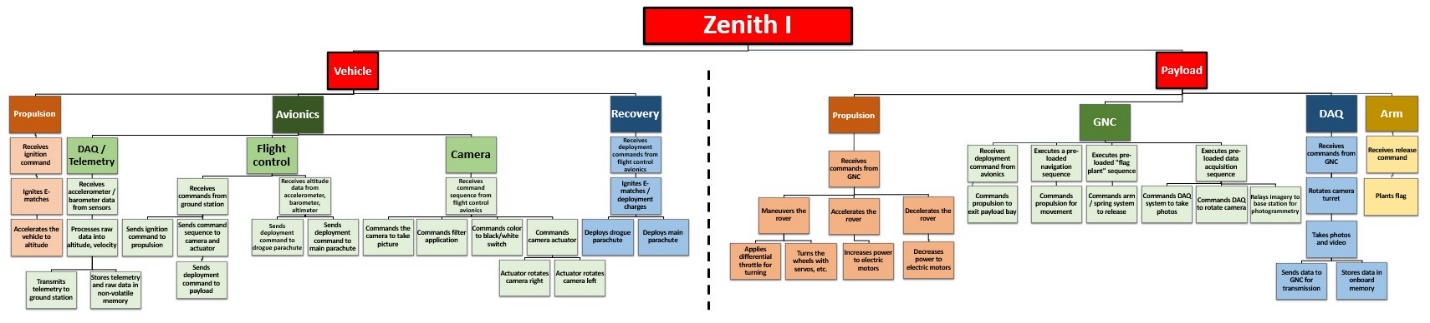 For ease of reading and presentation, the two major system decompositions will be presented and discussed separately, since the subsystems of each are for the most part independent of each other (exceptions discussed later). Figure 2: Flight Vehicle Functional Hierarchy Chart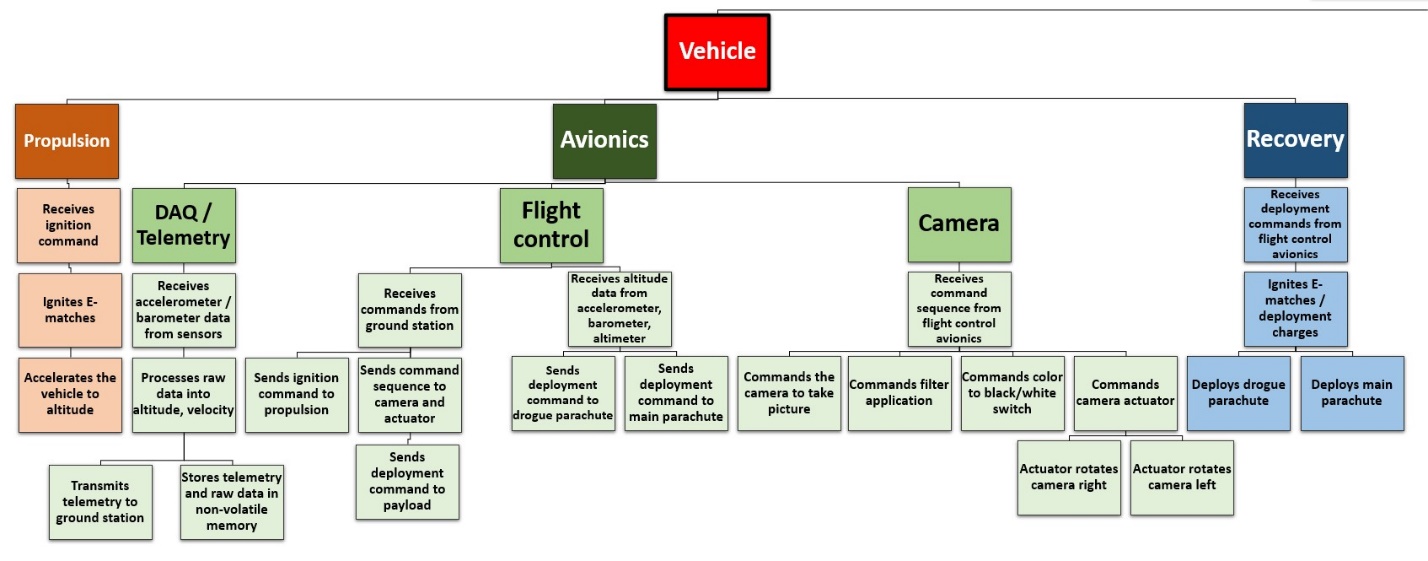 The vehicle is comprised of three major subsystem, propulsion, avionics, and recovery. The propulsion and recovery systems are comparatively simple, as these only receive commands from the avionics unit and perform the task commanded. In the case of propulsion, this task is to light the main engine. The recovery system’s functions are to deploy the drogue and main parachutes. The avionics unit is a more complicated sub-system, and can be subdivided into three sub-sub systems, those being data acquisition and telemetry (DAQ/TEL), flight control, and camera. DAQ/TEL is responsible for reading information from the vehicle sensors, processing relevant quantities such as position, velocity, and altitude, and handling this data. Data is stored in onboard non-volatile memory and simultaneously remotely transmitted to the flight monitoring ground station. Flight control refers to the portion of the avionics unit that receives and issues commands to the vehicle. Commands received from ground station include main engine ignition and payload deployment, with payload deployment being the only crossover between the two major systems. The vehicle avionics is responsible for commanding the activation of the payload guidance, navigation, and control (GNC) unit, and for activating the deployment system within the vehicle payload bay. Commands issued by avionics are sent automatically during flight to the recovery system. These commands operate on altitude or velocity triggers and call for drogue or main parachute deployment. The camera system refers to the onboard camera and actuator that rotates the camera about the vehicle Z-axis. The avionics unit will receive a randomized command sequence issued to the flight control team by NASA immediately before flight. The unit will then issue commands to the camera system, which is responsible for commanding the camera and actuator to do any of the following: A1—Turn camera 60º to the right B2—Turn camera 60º to the left C3—Take picture D4—Change camera mode from color to grayscale E5—Change camera mode back from grayscale to color F6—Rotate image 180º (upside down). G7—Special effects filter (Apply any filter or image distortion you want and state what filter or distortion was used). H8—Remove all filters.The command sequence will be uploaded to the vehicle mid-flight in the (example) form: “XX4XXX C3 A1 D4 C3 F6 C3 F6 B2 B2 C3.”Figure 3:Payload Functional Hierarchy Chart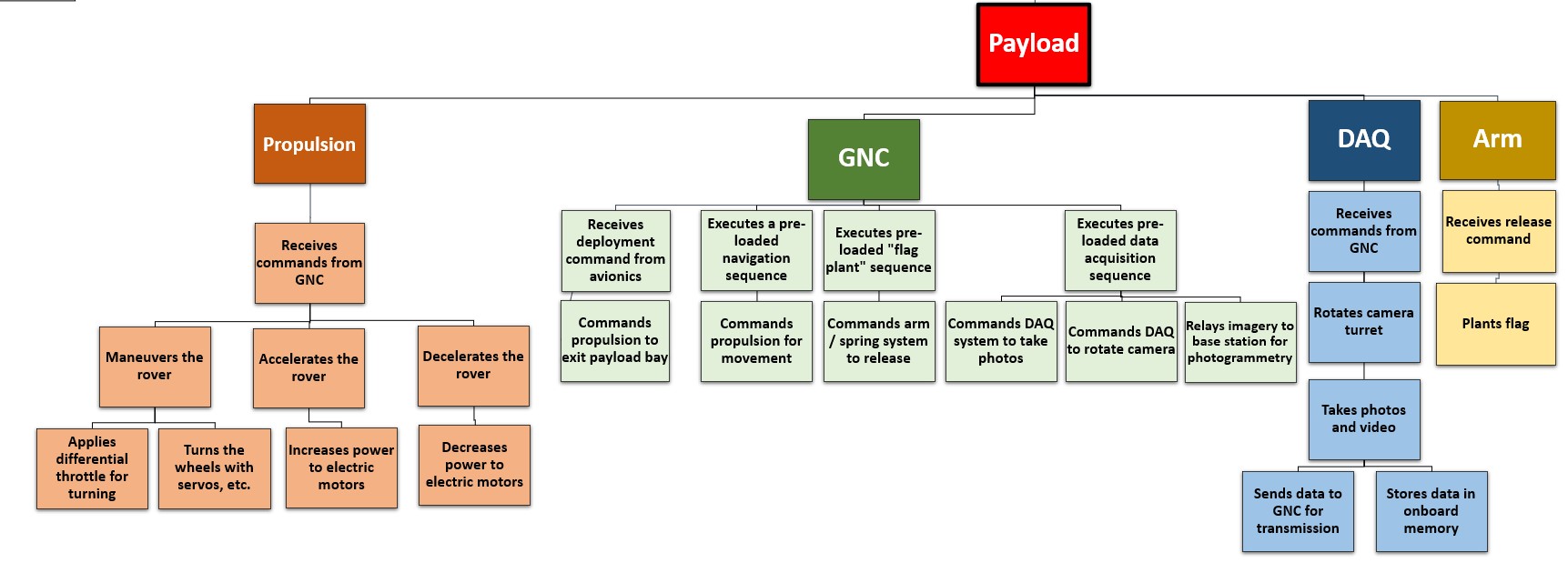 	The payload system is a rover that may operate autonomously, remotely controlled, or some combination of the two. The system is to be mobile, capable of transmitting data to the flight control ground station and must perform a scientific task upon landing. Our chosen task is to capture 360-degree photo/video of a survey area to be post-processed with photogrammetry software to generate 3D terrain models for use in scouting landing sites for future propulsive landed craft and payloads. 	The rover propulsion system is responsible for receiving commands, sent by ground control our pre-uploaded and autonomously executed, and actuating the motors, brakes, etc which will drive the rover. The design decision regarding the inclusion of brakes, wheels vs. treads, and/or actively steered wheels have not been made yet, so the team has stated a function of the system is to command some actuator to pivot the wheels or apply differential throttle to the motors in the even the wheels are fixed, or treads are used. 	The guidance, navigation, and control system (GNC) is responsible for receiving commands from ground control or ordering the execution of a pre-loaded command sequence. GNC is the only point of crossover between the vehicle and payload systems, as the vehicle avionics unit will command the activation of the GNC unit and issue the deployment command, which may require the GNC unit to command movement from propulsion in conjunction with the vehicle payload deployment system. In post-deployment operation, the GNC unit will command propulsion for all movements. The team has chosen for the payload manipulator arm to deploy a small American flag, so the GNC unit will issue the command to the arm system to release springs, or command actuators to make the arm move. The GNC system is also responsible for command of the data acquisition (DAQ) system, or the photo/video camera responsible for photogrammetric imagery collection. Design decisions regarding the use of a 360-degree fisheye lens or a camera on a rotating turret have not yet been made, so a function of GNC is to command DAQ camera rotation. GNC is also responsible for the transmission of data back to ground. 	As described above, the DAQ system is comprised of a camera and a potentially rotating turret. The system is passive and serves only to execute the functions commanded by GNC that have been discussed above. The DAQ system will store collected data in onboard memory and replay duplicate data to GNC for transmission back to flight control for post-processing in photogrammetry software. Similarly, the concept for the arm system has been described above, and it acts as a passive system which executes the “flag plant” command issued by GNC.   Connection to Systems	With the major tasks of the flight profile identified and sub-system functions in service of said tasks mapped, an analysis of subsystem interconnectivity can be performed. To that end, two cross-reference tables were generated that map the subsystems involved in completing each function discussed. As previously discussed, the vehicle and payload are major systems which are essentially insulated, thus the tables were generated separately. There is, however, a single task that requires crossover between sub-systems of each major system, which are donated with the unique marker [X*]. Table 3: Flight Vehicle CRTTable 4: Payload CRTSmart Integration	From the cross-reference tables, the most involved sub-system in either major system is the avionics (AV) or GNC unit. These units act as the brain of each system and are the only system which can both send and receive commands. AV and GNC are integrated with all other subsystems to send commands and to receive data back from certain sub-systems. 	In the vehicle, the table shows the propulsion and recovery systems are insulated from each other. These systems have a single one-way connection from avionics and wait for a command to execute their task with no output sent back. In the case of propulsion, the flight control sub-sub system of avionics commands the firing of the main engine. For recovery, the DAQ unit reports velocity and altitude data to flight control, which triggers the recovery system’s parachute deployments. The same control path is used for the gathering, storage, and transmission of flight data, although the process occurs internally to the avionics sub-system with the external connection being a transmission to the ground unit. The image capture sequence also occurs internal to avionics, where flight control receives the command string and sends it to the camera sub-sub system for execution. The data from the camera system is then stored and returned to flight control for transmission to ground, with ground being the only connection external to avionics during the process. 	The rover deployment after landing is the only cross-over point between the major vehicle and payload systems, as the rover deploy command is received by vehicle avionics flight control and is then passed to the rover GNC unit. The rover GNC unit receives the command and dictates inputs to the rover propulsion sub-system to facilitate exit from the payload bay. In the event the design is finalized with a vehicle-side system for payload deployment, the flight control sub-sub system would command both the rover GNC unit, and a payload deployment-subsystem added to the vehicle. 	Once deployed from the payload bay, the rover major system is effectively insulated from the vehicle. As mentioned previously, the GNC unit is integrated with all sub-systems as this acts as the command center for the rover. The propulsion, DAQ, and arm systems are insulated from each other, all with only a connection to GNC for receiving commands and, in the case of DAQ, returning data. The propulsion sub-system has a one-way link, with movement commands sent from GNC. The arm sub-system has a one-way link, with the “flag plant” command sent from GNC, which either releases a spring or commands actuators; method to be determined. The GNC connection to the DAQ system is a two-way connection, with image/video capture and potential camera rotation commands being sent to DAQ, with data returned to GNC for transmission back to the ground station. Action and OutcomeTo relate the required action items to a physical outcome, excluding discussion of the method for achieving the outcome, the following table was generated. Table 5: Mission Actions and Nominal Outcomes1.4 Target SummaryThe targets of our project are discussed around the needs of the customer. The customer desired a launch vehicle that can be recovered in under 90 seconds. To address this need, our vehicle-design and propulsion lead worked with the recovery systems lead to target a descent time of 80 seconds. As required by the customer, the launch vehicle must be powered by one single motor propulsion system and this motor cannot be capable of exceeding 1,150 lb-s of total impulse. The team approached this need by targeting high powered propulsions systems with a total impulse 5% under the maximum. The customer requested the flight vehicle be recovered within a 2,500-foot radius from where the vehicle is launched. The team addressed this need by targeting the vehicle’s flight stability margin between 2.2 and 5 calibers until apogee. The customer stated that the vehicle is limited to having 4 independent sections that must be tethered to the vehicle or recovered separately from the main vehicle using its own parachute. Our vehicle-design lead and avionics lead worked together to target the vehicles sections to contain 4 independent sections including the upper payload bay, payload rover, lower payload bay, and avionics bay. The customer requested the main recovery system to deploy no lower than 500 feet, to which we applied a target of 550 feet for the main parachute to deploy. For the vehicle’s speed, the customer requested keeping the vehicle’s Mach number under 1 at any point during flight. For this request our team targeted a 0.75 Mach Number as the maximum for the vehicle during flight. Table 6 expands further into our targets made from our customer needs and how our team will measure them.The targets of the project are also based on the project’s functions. The functions are listed above in section 1.3. Please note that there are no functions based on the payload arm system as this system has been removed from the final design. Table 6 and 7 below are a list of our mission critical targets and metrics. The additional targets and metrics for the design can be viewed in Appendix C.Table 6: Customer Needs based Targets and MetricsTable 7: Functions based Targets and Metrics1.5 Concept GenerationIntroductionConcept generation involved the team conducting a brainstorming session to derive as many design solutions as possible. The team utilized a variety of concept generation tools to produce 100 concepts that are listed in Appendix D. After discussions with our advisor and sponsor, the team determined it would be best to split the 100 concepts into 50 ideas for the launch vehicle and the remaining 50 for the payload. Narrowing down these concepts and the selection of the most viable designs are later discussed in the concept selection phase.Generation Tools	In order to generate 100 concepts multiple concept generation tools were used. Two morphological charts were used first to generate a combined 32 ideas for both the launch vehicle and payload designs. Both morphological charts consist of design solutions that are based on our functional decomposition. Table 8: Launch Vehicle Morphological ChartTable 9: Payload Morphological ChartFollowing the morphological chart, a mix of biomimicry and general brainstorming was used to generate 42 more concepts for the payload. Since the payload must do something with a scientific purpose, a descent amount of our ideas about the payload’s motion were nature inspired. The remaining 26 ideas were produced by just ordinary brainstorming for launch vehicle concepts. All 100 concepts are presented in Appendix C, with 50 launch vehicle and 50 payload concepts presented in separate tables. High Fidelity Concepts	The three high fidelity concepts for both the launch vehicle and payload are the ideas that the team deems most viable and will be further analyzed in the selection phase. Each of these concepts best addresses the targets and functions of both of our systems. The high-fidelity concepts for both the launch vehicle and payload can be viewed in the tables below. Table 10: High Fidelity Concepts for Launch VehicleTable 11: High Fidelity Concepts for PayloadAs previously mentioned, each of the high-fidelity and some of the medium-fidelity concepts shown above will be analyzed in depth for concept selection. The concept analysis will be based off of the desired attributes and performance outcomes that directly meet our selection criteria. Medium Fidelity Concepts	The five medium fidelity concepts for both the launch vehicle and payload were chosen as ideas that are favored by the team but will not be fully analyzed in the selection phase. These concepts show feasible characteristics and could possibly do well at meeting the needs of our customer. These ideas are shown in the tables below.Table 12: Medium Fidelity Concepts for Launch VehicleTable 13: Medium Fidelity Concepts for Payload1.6 Concept SelectionConcepts for the launch vehicle were assessed first using a Binary Pairwise Comparison, which compared the importance of each customer need against the others to determine the importance weight factor of each for use in the House of Quality. Table 14: Launch Vehicle BPWC ChartIn Table 14 customer needs were compared against each other to help determine weight factors and importance. Table 15: Launch Vehicle Customer Need Importance Weight Factors	With the weight factors for each customer needs determined; engineering characteristics were devised for the vehicle across the flight profile. These characteristics were then compared by relative impact to each customer need to determine their rank order. Table 16: Launch Vehicle House of QualityTable 17: Launch Vehicle Engineering Characteristics Rank Order	From the table above, characteristics were selected to remove items which saw little to no variance between concepts to streamline concept comparison. A modularity category was also added as this was a feature with variation between concepts that was not compared as an engineering characteristic in the House of Quality. To compare the medium and high-fidelity vehicle concepts, Pugh charts were implemented, as shown below: Table 18: Launch Vehicle High and Medium Fidelity Concept SummaryTable 19: Launch Vehicle Pugh Chart 1The first Pugh Chart table above shows that concept 8 was chosen as the initial comparison datum. Concepts 7 and 3 were easily eliminated after comparison, as concept 7 generated a net negative comparison score, while concept 3 generated a net zero score. Concept 4 generated a net positive 3 score but was also eliminated. Despite concept 3’s score demonstrating it was no better nor worse than the datum, and concept 4’s score showing it was better than the datum, these were eliminated because of the disparity in improvement between these and concepts 1, 2, 5 and 6, which all showed net positive scores of between 4 and 6. Having the highest net positive score, concept 1 was chosen as the next datum for comparison. Table 20: Launch Vehicle Pugh Chart 2	The second Pugh Chart table above shows that concepts 2, 5, and 6 all received net negative scores when compared to the new datum. This made selection exceedingly easy, as all contenders were eliminated and the datum, concept 1, was selected. The final vehicle design selected will incorporate a solid propellant motor, dual deployment recovery system utilizing a drogue and main parachute, a CO2 ejection system, removable 3-D printed clipped delta fins, and a 3-D printed LD Haack series nosecone. 	AHP analysis for the vehicle was excluded, as this analysis seeks to identify bias in the selection process, which this team will readily admit to up front. Unlike a typical open ended design project where a superior design can be objectively chosen, this project began from a highly constrained space. NASA’s extensive vehicle requirements almost entirely dictate from the start how the vehicle will look and perform, with the only real design freedom afforded to the team being minor component selections such as altimeter selection, body material, motor selection, fin geometry, etc. The team is also budget constrained and must therefore bias the concept selection in favor of what can reasonably be afforded for commercial purchase or cheap and rapid manufacture at the College of Engineering. None of this is to say that the vehicle design selected is inferior or that the performance and safety will be sub-standard, but it is in the best interest of the team and project to identify the heavy bias present in our design and selection process. Due to our team working on an accelerated schedule, a preliminary design concept has been modeled and serves as our leading design. The figures below show the leading design.Figure 4: Selected Launch Vehicle Concept #1 Solid Sketch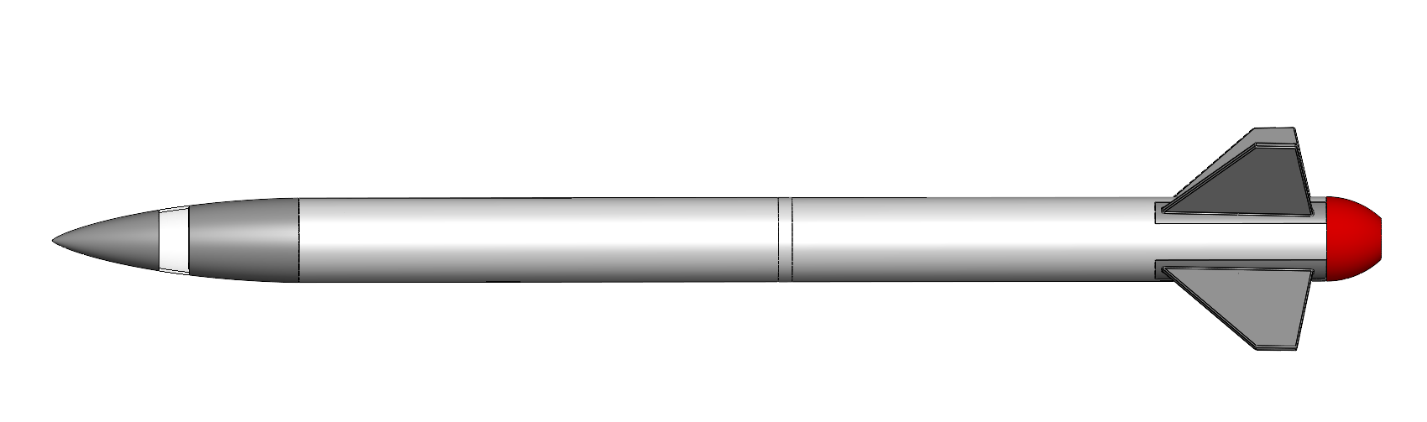 Figure 5: Selected Launch Vehicle Concept #1 Transparent Sketch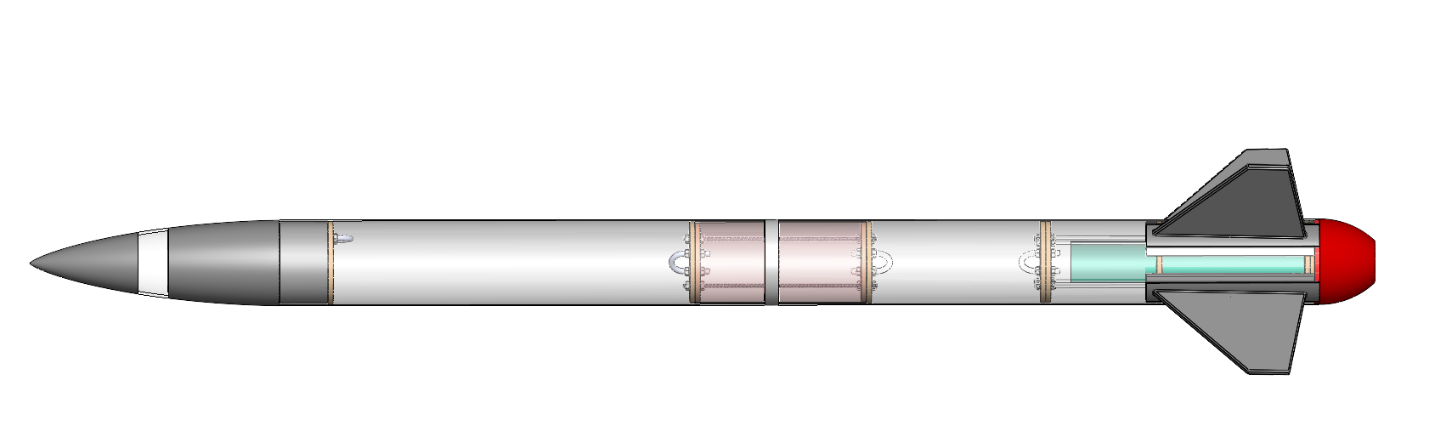 Following the concept selection for the launch vehicle is the payload. The payload concept selection was analyzed and determined using the same selection tools that were used for the launch vehicle.Table 21: Payload BPWC ChartTable 22: Payload Customer Need Importance Weight FactorsAfter the weight factors for each customer need were determined, engineering characteristics were created for the payload rover across its geometry and transportation functionality. These characteristics were compared to each customer need in order to rank their importance.Table 23: Payload House of Quality ChartTable 24: Payload Engineering Characteristics Rank OrderFrom the table above, all characteristics were chosen and ranked in order. The following Pugh Charts were created to compare the medium and high-fidelity payload concepts. Table 25: Payload High and Medium Fidelity Concepts SummaryTable 26: Payload Pugh Chart 1The first Pugh Chart table above shows that concept 5 was chosen as the initial comparison datum. Concepts 3 and 4 were eliminated because their weight and volume characteristics were trumped by concept 5’s. Additionally, concept 4’s propulsion system did not exceed the standards of concept 5’s. Although concept 6 had a few attributes that were more desirable than concept 5’s, it was eliminated due to its volume characteristics and similar propulsion system, pushing it below the standards of concept 5. Concepts 1 and 8 have the highest scores. Concept 5 was eventually eliminated in correspondence to the high scoring concepts 1, 2, 7, and 8. The team chose concept 8 to be chosen for the next datum because the scientific task (Flag Plant) for concept 8 was a favorite during the early stages of this project. Table 27: Payload Pugh Chart 2The second Pugh Chart table above shows Concepts 1, 2, and 7 in comparison to the datum, concept 8. Concepts 7 was easily eliminated due to it negative score and concept 2 was eliminated because the only valuable feature in comparison to concept 8 was its volume. Lastly, concept 8 was eliminated due concept 1’s weight and traction features, which were very important engineering characteristics as shown in table 23. Similar to the launch vehicle, the AHP analysis for the payload was excluded for some of the same reasons. As previously mentioned, a typical open ended design project has little constraints that allows the design’s characteristics to be unbiasedly chosen. With the extensive number of constraints for the vehicle implemented by NASA, the launch vehicle was designed in accommodation to those requirements. These vehicle constraints combined with our budget constraints prevent our team from designing too far out of the “box.” The vehicle’s body diameter and length for the leading design caused major limitations to the payload’s dimensions and storage method. The housing for the payload serves as the method of storage during flight. This housing must be designed to tightly fit in the vehicles airframe. The payload and housing material was chosen based on the budgetary constraints, using ABS filament was one of the cheapest ways to design a payload rover that is low in manufacturing cost but has attractive material characteristics to prevent any damage during or after flight.Figure 6: Selected Payload Concept #1 Sketch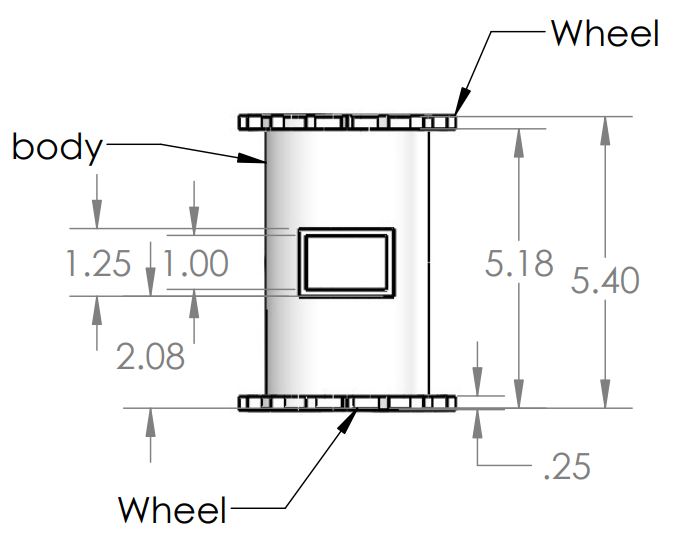 Figure 7: Selected Payload Concept #1 Sketch with Housing Storage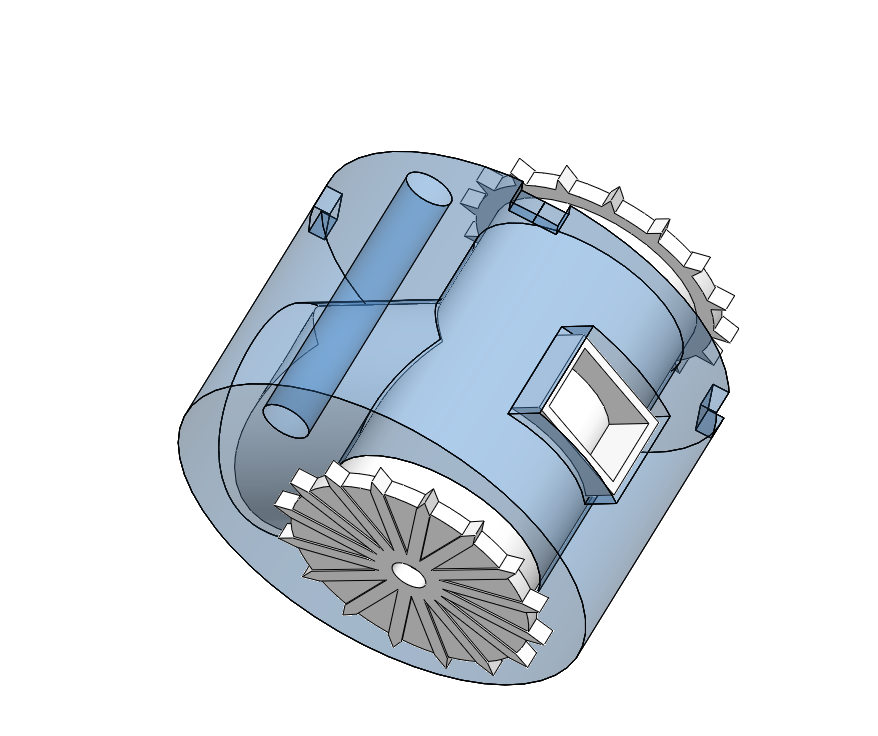 1.8 Spring Project PlanChapter Two: EML 4552CSpring PlanProject Plan.Build Plan.AppendicesAppendix A: Code of ConductOverview	This document provides an overview of the policies and expectations governing Senior Design Group 501. This document may be further updated throughout the semester to provide better clarity on the expectations or on how to handle new procedures required for course completion. Each member of the group was given input on all the following procedures and agreed upon these terms as recognized by the Statement of Understanding. Mission Statement, manufacture, and launch a solid-fueled rocket, in conjunction with AIAA junior members, to an altitude between 4,000 and 6,000 feetTeam RolesThe following roles have been created to align with the goals of our project and the specialization of the group members. Each member has considered their strength and chosen their role accordingly.  Should any work outside of the duties listed below be required of any team member, they are expected to coordinate and collaborate with other 501 team members and supporting AIAA members to accomplish the task. Jedreck Acquissa – Ground Systems LeadPrimarily responsible for the design, development, and testing of the Peyton C. Breland – Propulsion and Vehicle Design LeadPrimarily responsible for all design, simulation, and integration of the flight vehicle and engine configuration. Responsible for developing ngineering rawingsand overseeing the manufacturing   Responsible for liaising with avionics and recovery system leads in assembly of sub-scale and full-scale launch vehicle.Dylan A. Gardner – STEM Engagement LeadZachary L. Isriel – Pro Director Primary point of contact for the project. Responsible for liaising with faculty and technical advisors to provide knowledge, resources, solutions, etc. to Department Heads. Responsible for managing and assisting Leads to ensure development is on schedule and budget. Responsible for organizing SD-501 and  in and out of the fabrication shop to communicate updates, delegate work, and facilitate inter-department cooperation during design and development. Mark A. Ioffredo –  Lead  Responsible for liaising integration. Responsible for the of . Strike System 	The strike system is intended as a deterrent against frequent or intentional violations of the Code of Conduct and defines the point at which the team can no longer manage the behavior of a member or members on its own. Strikes will be tracked in a spreadsheet found in the Microsoft Teams workspace utilized by this design group. The strike spreadsheet will include a tally of all strikes for each member and will be a locked document administered by one team member unanimously elected by the team. Strikes will be recorded with a description of the incident as well as the date and time of the infraction. A record of edits to the spreadsheet will be made available to any member within 24 hours of any request made during the work week, and by 11:59 PM on Monday for requests made over the weekend (after 5PM Friday, all of Saturday and Sunday).	Individual strikes carry no penalty for team members. Cumulative total is the driving factor for action taken. A team member having three strikes will be referred to the professor of record, Dr. McConomy, with records of the infractions to be discussed. Handling of the team member and their infraction(s) is at Dr. McConomy’s discretion after referral. 	Violations of the Code of Conduct carrying a strike as penalty will be discussed in the relevant section below. Note that cases of grossly inappropriate conduct which are well-defined in their relevant sections carry an immediate three strikes and referral to the instructor. CommunicationZero-Tolerance PolicyAcross all forms of contact used by this team communications are expected to be professional, non-derogatory, and non-defamatory regarding other persons, especially fellow team members, and organizations. A zero-tolerance policy is in effect for disrespect towards other persons or groups based on race, religion, gender, gender identity, sexual orientation, and/or political ideology. Failure to adhere to this policy will result in immediate issuance of three strikes to all members involved in the hateful or inappropriate speech or conduct. Team members are free to discuss any of the above at their own discretion and in an appropriate manner, although these discussions are discouraged for their lack of relevance to the work required and potential for ideological conflict to arise.   Email 	Email may be used to communicate at any time. Group members are free to utilize both school and personal email addresses as they see fit while communicating amongst each other. It is expected that team members will check their work emails daily. Maximum reply time to an email is limited to 24 hours from the moment of delivery during the work week. Emails delivered between 5 PM on Friday and 12 AM on Monday must be replied to by 11:59 PM on Monday at the latest. Team members are encouraged but not required to be active through email communication over the weekend and on holidays. Team members are expected to CC the entire team on project-related emails. All communication with College of Engineering employees or personnel, to include other students acting as teaching assistants or project mentors, will be conducted through school email accounts. Use of personal emails for such communications is prohibited. TextingA text group chat exists for the purpose of rapid communication between team members in which all team members may participate or view. There will be no explicit hours for use of the group chat. Members are expected to respectfully self-regulate the use of the chat. All members are free to text in the group message at any time, so long as the communication is not superfluous and respect for the time of day or night is maintained. Members are free to adjust notification preferences as they see fit. Muting the group chat notifications is not prohibited, although group members with muted notifications are required to appraise themselves of the discussion in the group chat at least once a day.  Response times to direct (one-to-one) text messages, or text messages in the group chat directed at a single team member, are limited to 24 hours from the time of receipt during the work week. Text messages before 10 AM on weekends are prohibited. Texts delivered between 5 PM on Friday and 12 AM on Monday must be replied to by 11:59 PM on Monday at the latest. Team members are encouraged but not required to be active on their phones over the weekend and on holidays.Phone calls	Phone calls are to be used sparingly, as they entail communication with no record between only two parties, except in the case of scheduled group calls. Communication relevant to the entire group should be made through other channels available for review by the whole team. If the team elects to meet by phone, all members will take notes to keep a record of the call. Phone calls may be utilized between 8 AM and 8 PM during the work week. Phone calls before 10 AM on weekends are prohibited. Exceptions to these rules can be made if all team members involved agree to the time of the call. ZOOM and In-Person Meetings 	ZOOM meetings are the preferred method of meeting if in-person is not convenient or feasible. Just as in the case of group phone calls, all members are expected to document meetings with notes. Recordings of each ZOOM and/or in-person meeting will be taken and posted to the corresponding folder in Microsoft Teams for team records. Members that are not present at meetings will be expected to watch the recording to appraise themselves of the discussion during the meeting. Meetings are to be scheduled during the work week at convenient times to maximize team attendance. Apart from valid excuses, attendance is mandatory at all meetings during the work week. Weekend meetings may be approved by unanimous consent. Although attendance for weekend meetings is not required, it is highly encouraged. Team members are expected to review the recording of any weekend meetings they are not present for. Protocol for Delayed Response	In the event of a team member not replying within the required 24 hours during the week, or by 11:59 PM on Monday for communication delivered outside the work week, direct text messages and phone calls are authorized outside the pre-determined timeframes if the matter is time sensitive. Team members are expected to notify the entire team of the lack of response and seek assistance from the other members with the matter until communication can be established. In the event of the non-responsive team member not making contact within 12 hours of the missed response deadline, a strike will be issued against them. Strikes will be issued every subsequent 12 hours without contact. Dress Code The Zero-Tolerance Policy outlined in the Communication section of the Code of Conduct extends to clothing and accessories worn by team members. Discriminatory or hateful words or images on any article worn by a team member is prohibited and will result in an immediate issuance of three strikes. Clothing and accessories advertising political or other ideologies are permitted to be worn in casual settings, although these items are discouraged for their lack of relevance to the work required and potential for incitement of conflict.    Team members are expected to dress to the level of the occasion. Day-to-day class attendance at the College of Engineering warrants casual or business-casual attire. Business-casual attire is expected when formally meeting with the project sponsor or other related parties. Virtual Design Reviews and any other professional presentations require formal attire. Formal attire is defined as a dress shoe, slacks, belt, button down shirt, blazer, tie, and neutral accessories as desired by individual team members. Any item expressing a political or other ideology is expressly prohibited during VDR’s, and other presentations or formal meetings. Female formal wear will not be defined on account of our all-male design team. Failure to appear in formal wear or wearing ideological attire or accessories to VDR’s or other presentations and meetings will result in a strike. Attendance PolicyAttendance Attendance at any meeting during the work week is mandatory unless absence is pre-approved and necessary. Attendance at weekend meetings is optional. A team member who misses a meeting is responsible for reviewing the recording of said meeting posted to the Microsoft Teams workspace. Process for Excusal 	In the event of minor illness or injury not requiring the attention of a medical professional, team members are expected to keep in contact and continue work as usual. In cases requiring medical attention, communication of a notification of leave is to be submitted in a team-wide channel. Immediately following the end of leave, the team member must report their return in a team-wide channel and send supporting documentation. The documentation provided must justify the need for and length of the leave taken. 	For non-medical absences, advanced notice and evidence of need must be demonstrated to the entire team. For regularly occurring absences (example: traveling sports, band, etc.), a season schedule must be presented to the team in advance. Absences taken without notification of leave will incur a strike. Absences announced but not supported by documentation incur a strike.Emergencies In the event of a medical or family emergency, it is understood that a team member may not be able to make contact immediately. Once able, any team member affected by an emergency is to make contact through a team-wide channel and give a brief explanation. If possible, the affected team member ought to give an estimate of how long they will be out of contact.	The process for excusal holds even for emergency situations. Evidence of need or documentation excusing the leave must be shown upon return to the group. Documentation is encouraged, when possible, to excuse emergencies, although the team may jointly accept a reasonable explanation.  In the same vein, multiple instances of emergency absence without documentation are subject to scrutiny by the group, and strikes may be issued by consensus if the group feels the emergency clause is being abused. Process for Amendment 	The Code of Conduct may be amended at the discretion of the design team. To amend the document, a request for amendment must be proposed at least two weeks prior to meeting for the vote. A request for amendment is a written draft of the amendment and proposed meeting date and time, which is to be provided to the entire team for comments on and/or editing in the two-week period prior to the voting meeting. 100% attendance in-person and/or virtually is required to proceed with an amendment vote. Amendments shall only pass by unanimous consent. Approved amendments will be uploaded to Appendix A. Amendments in the Code of Conduct immediately upon passing. Amendments may be repealed by the same process outlined above. Repealed amendments will remain in Appendix A but will appear stricken-through. The strike-through will be applied to an amendment immediately upon its repeal. AIAA CoordinationThe FAMU-FSU American Institute of Aeronautics and Astronautics rocket propulsion team is acting in support of this multi-year senior design project. Students on the project are divided among teams managed by appointed engineering leads. SD 501 members hold lead and team member positions on the project. The SD 501 seniors in team member positions are expected to act as a deputy team lead within their department. Senior design team members retain final say over all design decisions and responsibility for the correctness and quality of items submitted for grading. The engineering leads will draft a breakdown of their team and systems, which will be reviewed and subject to approval by the project director. Attendance and performance of underclassmen will be monitored by the engineering leads. All points of contention with underclassmen will be handled professionally and objectively. Any problems or points of contention which cannot be resolved by discussion with the individual will be brought to the attention of the project director for resolution. Any components designed by AIAA members not acting on the senior design team will be recorded as COTS (Commercial Off the Shelf) components with credit given to the designer. All AIAA members working in support of the project will be credited for their specific contributions in the project acknowledgements. Students assuming responsibility for the continuation of the senior design project in subsequent years will be appointed at the discretion of the project sponsor, Dr. Shih, and professor of record, Dr. McConomy. Performance reviews and recommendations from the current design team will be submitted to both parties for consideration at the conclusion of the spring semester.Statement of Understanding	I am aware that the Liquid Propellant Rocket project policies are available to me through the shared files under the Microsoft Teams page. It is my duty to familiarize myself with these policies throughout the entire duration of the project. I confirm that I have read and understood all the policies stated in this document. I hereby agree to adhere to the policies stated in this code of conduct, and any major violations may result in disciplinary actions decided upon by the rest of the group.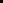 Signatures	 										Date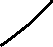 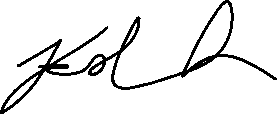 ___________________________							____________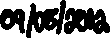 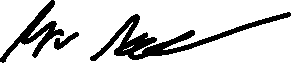 ___________________________		   				            ____________                                                                           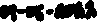 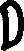 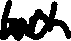 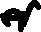 ___________________________							____________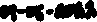 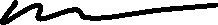 ___________________________							____________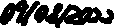 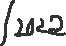 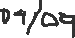 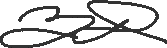 ___________________________							____________Appendix B: Functional DecompositionAppendix C: Target CatalogAppendix D: Concept GenerationTable 28: Payload ConceptsTable 29: Launch Vehicle ConceptsAppendix E: Risk AssessmentTo conduct a Failure Mode and Effects Analysis for each vehicle system, environmental risk assessment, and personnel risk assessment, the risk classification matrix in the table below was used. The two tables on the following page define each severity and likelihood class.Table 30: Risk Classification Matrix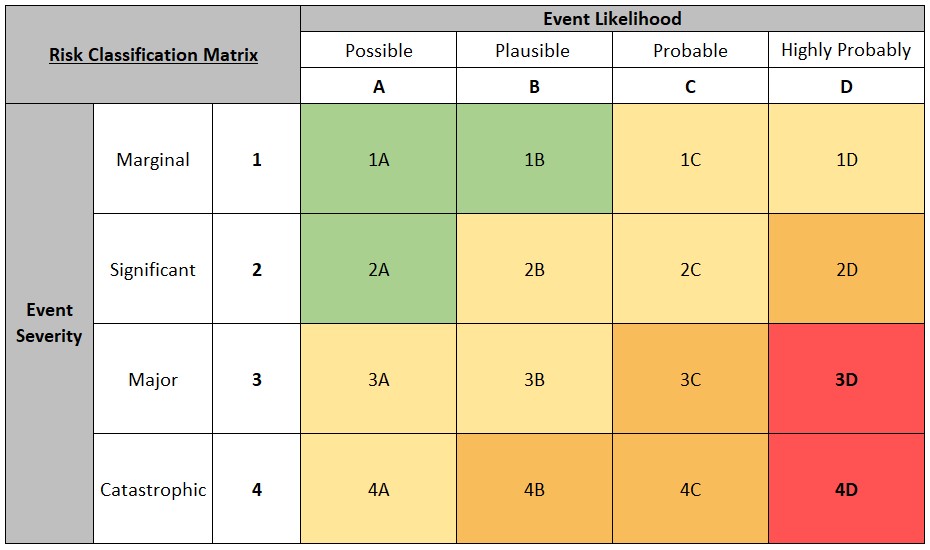 Table 31: Severity Classification Definitions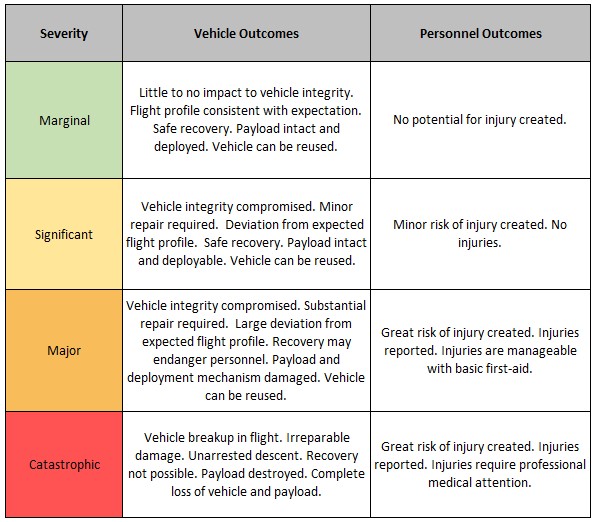 Table 32: Likelihood Classification Definitions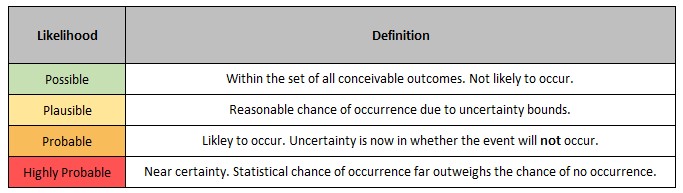 Table 33: Avionics and Power Systems FMEATable 34: Energetics and Pyrotechnics FMEATable 35: Recovery System FMEATable 36: Vehicle Structures FMEATable 37: Payload FMEATable 38: Environment FMEAPersonnel risk assessment was conducted using the same FMEA format as was used for vehicle systems and environmental risk assessment.Table 39: Personnel FMEAThe risk classification matrix is overlayed with the number of risk items and percentage of total items that appear in each risk category. Our assessment identified a total of 63 risk items, with 40% of these items falling into the 3B and 4B categories. These categories represent substantial consequences in the event of failure with only a minor chance of failure, thus we can conclude that the bulk of our risk can be considered tolerable.  30 items fall into the 3D and 4D categories. These risks present substantial consequences and a substantial chance of failure. Mitigation strategies for items in these risk categories must be numerous, effective, and well-implemented by the team to ensure safety and mission success. All 1-series (~30% of items) and A-series (~30% of items) risks can be considered tolerable risks. 1-series are the most tolerable because regardless of their likelihood of occurrence, the outcomes have marginal impact to safety and mission success. The 3A and 4A risk categories present substantial risk to safety and mission success but have an exceptionally low probability of failure. The entire A-series can be effectively considered negligible with the implementation of mitigation measures discussed.Table 40: Overall Risk Item Distribution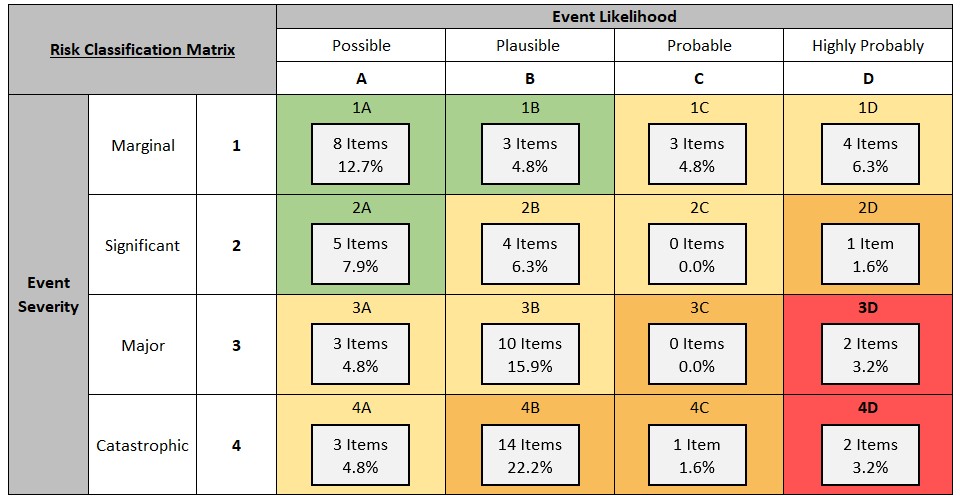 AIAAAmerican Institute of Aeronautics and AstronauticsAMEAero-Propulsion, Mechatronics and Energy CenterBPWCBinary Pairwise ComparisonCDRCritical Design ReviewCOECollege of EngineeringCRTCross Reference TableDAQData AcquisitionFAMUFlorida Agricultural & Mechanical UniversityFCAAPFlorida Center for Advanced Aero-PropulsionFMEAFailure Mode & Effect AnalysisFOVField of viewFRRFlight Readiness ReviewFSUFlorida State UniversityGNCGuidance, Navigation, and ControlHOQHouse of QualityIWFIntegrated Weight FactorsMEMechanical EngineeringMSFCMarshall Space Flight CenterNARNational Association of RocketryNASANational Aeronautics and Space AdministrationPDRPreliminary Design ReviewROARRegional Orlando Applied RocketryRSORange Safety OfficerSDSenior DesignSFSSSanta Fe Soaring SaintsSRASpace Rocketry AssociationSTEMScience, Technology, Engineering, and MathTRATripoli Rocketry AssociationTWRThrust to weight ratioCADComputer Aided DesignInvestment (Funding)Interest (Technical Advising and Assistance)Control(Dictates Goals and Operations)Dr. William Oates – ME DeptDr. Chiang Shih – AME Tom McKeown – SRAAdam Nehr – ROAR Jimmy Yawn – SFSSDr. Rajan Kumar – FCAAPDr. Chiang Shih – AME Marshall Spaceflight CenterNASA Office of STEM EngagementProposal Review Panel PDR Review Panel CDR Review Panel FRR Review PanelDr. Shayne McConomy – Project Sponsor Dr. Chiang Shih – Project Advisor and Investor NASA Range Safety Officer(s) (RSO’s)NAR/TRA test launch facility RSO’sQuestion/PromptCustomer StatementInterpreted NeedWhy should we go to this student launch competition?I would like publicity for the college and a year-over-year goal for aerospace inclined students The vehicle can fly during launch week and excel in certain areas of the competition scoring schemeHow long should the descent time of the flight vehicle be?The launch vehicle can have a maximum descent time of 90 seconds. Teams that land in under 80 seconds are awarded bonus points. The vehicle can be recovered in under 85 secondsMay we design our own avionics unit and flight control programs?No, all flight computers and avionic units must be commercial off the shelf, or the vehicle will not be cleared by range safety for flight. Also, all recovery electronics and pyrotechnic initiators should be powered by commercially available batteries.The flight computer and power sources are sourced commerciallyIn the past, what systems have given teams the most difficulty?Previous years have struggled with recovery. This is usually due to poor chute material and sourcing a good vendor.The recovery system can reliably deploy the drogue and main chutes What kind of performance outcomes would you like out of the competition?Given the project’s budget, I would suggest excelling in one, or maybe even two, categories at the least.The flight vehicle can place top 3 in one or two of the award categories Will the rocket design be used/referenced for future AIAA teams?Yes, I would like it to be reusable for later years for ease of design iteration and cost savings. The design will feature robust parts and modular features for replaceabilityWhat altitude should we aim for?The given altitude range is 4,000 – 6,000 ft. You may choose a target altitude in this range and design for it.The rocket can achieve apogee between 4,000 – 6,000 ft Question/PromptCustomer StatementInterpreted NeedAre there any limitations to propulsion system options?The launch vehicle must have a single motor propulsion system with an engine that must not exceed a total impulse of 5,120 Newton-seconds.The rocket is powered by one solid propellant motor system with impulse under 5,120 Newton-seconds.What are your recommendations for the payload? Any Specifics?Previous teams have all done rovers. Do your best to stay away from drones.The payload can be a rover or other device, but not a UAS (unmanned aerial system)How will the ignition of the rocket be handled?The launch vehicle must be capable of being launched by a standard 12-volt direct current firing system. E-matches and igniters for recovery should also be commercially bought off the shelf.The launch vehicle can be ignited by a 12V DC igniter and will not use external circuitry or ground service (other than what is provided by NASA). Is there a maximum amount of body sections the vehicle can have?The launch vehicle is limited to four (4) independent sections. Each section must be either tethered to the main vehicle or recovered separately from the main vehicle using its own parachute.The vehicle can have a maximum of 4 independently recoverable or shock cord tethered sections How much area do we have to recover the rocket?Vehicles recovered outside a 2,500-foot radius from the launch pad will be awarded no recovery points. The recovery system staging limits the ability of the rocket to drift on descent. Are there any TWR requirements?The launch vehicle should have a thrust to weight ratio (TWR) of 5.0:1.0 on the padRocket mass is controlled to allow for a TWR between 5:1 and 7:1 Question/PromptCustomer StatementInterpreted NeedDoes the flight vehicle require a camera?The launch vehicle should contain an automated camera system with a FOV between 100 and 180 degrees and the capability to swivel 360 degrees. The vehicle can capture 360-degree video about the Z-axisIs there a maximum Mach number the flight vehicle cannot exceed?The launch vehicle should not exceed Mach 1 at any point during flight.The vehicle’s maximum speed will be limited through motor selection based on rocket mass and aerodynamics Is there anything we should know about telemetry transmission and receiving?On board transmitters are limited to 250 mW (each) and will broadcast on unique frequencies for each team to limit interference The vehicle can transmit telemetry with low power transmitters on team-specific frequenciesDo we have stability constraints?The launch vehicle should have a minimum static stability margin of 2.0 at the point of rail exit.The vehicle’s stability remains between 2.0 and 5.0 cal What can and can’t we do to improve stability?Ballast should remain under 10% of the total unballasted weight of the rocket. Use of light-weight metal is permitted but limited to the amount necessary to ensure structural integrity of the airframe under operating stresses.The design will use as little metal as possible (for safety) and apply ballast mass sparinglyIs there a minimum parachute deployment height?The main parachute should deploy no lower than 500 ft.The main parachute can reliably deploy above 550 ftAre there any additional requirements for the onboard camera?The camera system should execute a string of transmitted commands quickly, with a maximum of 30 seconds between photos taken.The camera system can receive and execute commands in rapid succession. The camera can take photos in rapid successionAre we allowed to delay our chute deployment at apogee?The apogee event may be delayed up to 2.0 seconds The recovery system can reliably deploy the drogue chute within 2 seconds of apogee Vehicle Sub-system Cross ReferenceVehicle Sub-system Cross ReferenceVehicle Sub-system Cross ReferenceVehicle Sub-system Cross ReferenceVehicle Sub-system Cross ReferenceVehicle Sub-system Cross ReferenceVehicle Sub-system Cross ReferenceVehicle Sub-system Cross ReferenceFunctionPropulsionAvionicsAvionicsAvionicsRecoveryRecoveryRecoveryDAQDAQFlightCam Ignite the main engineXXCapture/store/transmit flight dataXXX Camera image capture sequence XX Parachute deployment (drogue and main) XXXXX Deploy rover from payload bay X*Payload Sub-system Cross ReferencePayload Sub-system Cross ReferencePayload Sub-system Cross ReferencePayload Sub-system Cross ReferencePayload Sub-system Cross ReferenceFunctionPropulsionGNCDAQArmDeploy from payload bayX*X* Movement: acceleration/deceleration/steeringXX  Collect photogrammetric images  XX  Transmit/store collected data  XX  Plant flag and claim launch site for the COE  XXMission Actions and Nominal OutcomesMission Actions and Nominal OutcomesActionOutcomeIgnition command sentE-matches electrically ignite, solid fuel begins combustionMotor ignitionVehicle is accelerated off launch rails to proper rail exit speed and launch angleMotor burnout  Loss of thrust causes no significant perturbations to vehicle stability Camera command sequence sent   Camera captures photos, applies/removes filters, changes image orientation. Camera actuator rotates camera about Z-axis properly Apogee reached Flight computer DAQ systems reads zero velocity and commands drogue deploy Drogue chute deployment Ejection charges fire, drogue chute deploys without entanglement or loss of vehicle stability before apogee + 2sVehicle reaches 600 ft AGL Barometer/accelerometer data allow for calculation of altitude, flight control orders main deploymentMain chute deploymentEjection charges fire, main chute deploys without entanglement above 550 ft, descent rate reduces to 17 ft/sGround impactVehicle integrity is not compromised after ground impact. Payload bay lands in configuration suitable for rover deploymentPayload deploy command sentAvionics commands rover GNC “wake up”. GNC commands propulsion to exit payload bay. Rover can exit bay without issue. Payload movement commands sentRover can move over terrain without becoming immobilized by outside factorsDAQ photogrammetry capture sequence commands sentDAQ system is able to capture and transmit photo and video. Camera turret can rotate if commanded.“Flag plant” command sentManipulator arm can deploy from rover without issue. Flag is planted firmly without tipping over or manipulator losing grip before or during deployment.NeedTargetMetricMetricLoiter on pad in flight-ready condition2.5 hours2.5 hoursTest avionics system in pre-flight mode against battery drain. Verify 2.5 hour loiter Thrust to weight of better than 5:1 20:120:1Thrust taken from motor manufacturer specs. Weight of final vehicle measured. TWR calculated. Rail exit velocity above 52 ft/s124 ft/s124 ft/sFlight computer telemetry downlink and onboard memory backup copy of dataVehicle apogee within 4-6k feet4,600 ft AGL4,600 ft AGLFlight computer telemetry downlink and onboard memory backup copy of dataDescent time to ground in under 90s78 s78 sFlight computer telemetry downlink and onboard memory backup copy of data Time descent with stopwatchVehicle and stability on pad between 2 and 5 cal2.2 cal2.2 calOpenRocket simulation gives CG, CP, and stability. SolidWorks gives CP and CG. Can calculate stability to verify ORK sim.Flight stability between 2 and 5 cal across profile2.2 – 5 cal across profile2.2 – 5 cal across profileOpenRocket simulation gives CG, CP, and stability plot vs. flight time. Verify margins not exceeded.Rover deployment by parachute shock cordNo damage to rover or housingVisual inspection post-flightVisual inspection post-flightVehicle ground impact velocity 20 ft/sOpenRocket simulation verified practically by accelerometer data from flight computerOpenRocket simulation verified practically by accelerometer data from flight computerRover ground impact No damage to rover or housingVisual inspection post-flight Visual inspection post-flight Rocket should be made launch ready in2 hrsStopwatch team from pre-flight to install on pad. Verify less than 2 hours.Stopwatch team from pre-flight to install on pad. Verify less than 2 hours.NeedTargetMetricMetricRecover vehicle within specified area (2500 ft radius)Ambient WindRecovery TargetSurveyor’s wheel used to determine distance of recovered vehicle from launch padRecover vehicle within specified area (2500 ft radius)0mph5 mph10 mph15 mph20 mph150 ft585 ft1200 ft1700 ft2350 ftSurveyor’s wheel used to determine distance of recovered vehicle from launch padCompetition team should place in award categoryBest Rookie Team (#1)Altitude (#1-3)Placements announced at launch week award ceremony Placements announced at launch week award ceremony FunctionTargetMetricExecutes a pre-loaded navigation sequence Executes 4x 90 degree turnsVisual inspectionExecutes pre-loaded data acquisition sequence120 seconds of video takenInspect the length of video stored on the hard drive Drogue deploy within 2s of apogeeApogee + 1.5sFlight computer telemetry downlink and onboard memory backup copy of dataMain parachute deployment 550 ft AGLFlight computer telemetry downlink and onboard memory backup copy of dataLaunch Vehicle ComponentsSolutionsSolutionsSolutionsSolutionsSolutionsPropulsion SystemSolid PropellantLiquid PropellantHybrid PropellantMentos-CokeCompressed AirStability MethodFins Arms Thrusters Actuating NoseconeBallast MassRecovery Method Dual Deployment (Drogue/Main)Thrusters Single Deployment MethodDual Deployment (Streamer/Main)Bounce house positioned under landing vehicleNosecone TypeEllipticalOgiveLD-Haack SeriesLV-Haack SeriesConicalPayload ComponentSolutionsSolutionsSolutionsSolutionsSolutionsPropulsion TypeSingle-motor drivetrainFront/rear axle driveUnpropelled/DumbGliderAll-wheel/rotor driveMotion GeneratorWheelsRobotic legsTank treadsPropellerStatic structureMicrocontrollerArduino MegaRaspberry PiESP32Beagle-Bone BlackArduino MiniPurpose (Function)Plant FlagSoil Sample CollectionTerrain Image ProcessingSow CropsBarometric DataStabilityLine Tether to Flight VehicleSledBallast massOutriggersLarge wheelbase/treadsConcept # Concept1Solid motor, dual deployment, drogue + main chute, CO2 ejection system, 3-D printed fins (clipped delta geometry), removable fins, LD-Haack series 3-D printed nose2Solid motor, dual deployment, drogue + main chute, CO2 ejection system, fixed trapezoidal plywood fins, ogive 3-D printed nose3Solid motor, dual deployment, streamer + main chute, black powder ejection system, fixed 3-D printed fins (delta geometry), LV-Haack series 3-D printed noseConcept #Concept1Independent motor drive to 2 spiked wheels, Arduino Mega controlled, Terrain Image Processing2Single motor drive to 2 spiked wheels, Arduino Mega controlled, Terrain Image Processing3Dual motor drive to short-span treads, Arduino mega controlled, terrain image processingConcept #Concept4Solid motor, dual deployment, drogue + main chute, CO2 ejection system, fixed plywood delta fins, LV-Haack series 3-D printed nose5Solid motor, dual deployment, drogue + main chute, black powder ejection system, fixed 3-D printed fins (clipped delta geometry) ogive 3-D printed nose6Solid motor, dual deployment, streamer + main chute, CO2 ejection system, 3-D printed fins (clipped delta geometry), removable fins, conical commercial bought nose7Solid motor, dual deployment, streamer + main chute, black powder ejection system, plywood trapezoidal fins, removable fins, elliptical commercial bought nose8Solid motor, dual deployment, streamer + main chute, CO2 ejection system, plywood fixed delta fins, LV Haack 3-d print noseConcept #Concept41-12V DC Motor, tank tread, Raspberry Pi and Soil Sample Collection5independent motor drive, 4 tires, Arduino Mega and flag plant6independent motor drive, Spiked 2-Wheel, Arduino Mega, Sow Crops, and a tether71-12V DC Motor, Spiked 2-Wheel, Arduino Mega, Terrain Image Processing8independent motor drive, Spiked 2-Wheel, Raspberry Pi, Terrain Image Processing, flag plantCustomer NeedsCustomer Needs12345678Total1Reusable vehicle -000000002Stability across flight profile1-11111173Controlled descent 10-1011154Successful recovery100-011035Body sections successfully separate1011-11166Acceptable TWR10000-1027Minimal drift on descent100000-018Achieves target altitude1001011-4TotalTotal70241563n-1 = 7Importance Weight FactorsImportance Weight Factors7Stable across flight profile6Body sections successfully separate5Controlled descent4Achieves target altitude3Successful landing2Acceptable TWR1Minimal drift on descent0Reusable vehicleEngineering CharacteristicsEngineering CharacteristicsEngineering CharacteristicsEngineering CharacteristicsEngineering CharacteristicsEngineering CharacteristicsEngineering CharacteristicsEngineering CharacteristicsEngineering CharacteristicsEngineering CharacteristicsEngineering CharacteristicsEngineering CharacteristicsEngineering CharacteristicsEngineering CharacteristicsEngineering CharacteristicsEngineering CharacteristicsEngineering CharacteristicsEngineering CharacteristicsImprovement DirectionImprovement Direction↓↑↓↑↑↓↑↓↓↑↓↑↓↓↓↓↑↓UnitsUnitsininlbsinlbftftslb°FCustomer RequirementsImportance 
Weight FactorCg Location from baseCp Location from baseThrustBurn timeBody LengthMassVelocity off RodAccelerationMax VelocityApogeeLateral DriftDescent RateImpact EnergyDescent TimeDrag Coef.Spin RateEjection ForceEjection Gas TempStability across flight profile799333133Body sections successfully separate6339Controlled descent 593Achieves target altitude4991999Successful recovery31339939Acceptable TWR299Minimal drift on descent19931Reusable vehicle 0399Raw Score6836363542121754283945972272436218136Relative Weight %Relative Weight %9.29.27.93.13.111.00.64.15.76.61.310.54.03.55.33.111.95.3Rank OrderRank Order4451212214976133101181218Engineering Characteristic Rank OrderEngineering Characteristic Rank Order1Ejection Force2Mass3Descent Rate4Cp Location from base4Cg Location from base5Thrust6Apogee7Max Velocity8Ejection Gas Temp.8Drag Coef.9Acceleration10Impact Energy11Descent Time12Burn time12Body Length12Spin Rate13Lateral Drift14Velocity off RodConceptsConceptsHigh Fidelity High Fidelity 1Solid motor, dual deployment, drogue + main chute, CO2 ejection system, 3-D printed fins (clipped delta geometry), removable fins, LD-Haack series 3-D printed nose2Solid motor, dual deployment, drogue + main chute, CO2 ejection system, fixed trapezoidal plywood fins, ogive 3-D printed nose3Solid motor, dual deployment, streamer + main chute, black powder ejection system, fixed 3-D printed fins (delta geometry), LV-Haack series 3-D printed noseMedium FidelityMedium Fidelity4Solid motor, dual deployment, drogue + main chute, CO2 ejection system, fixed plywood delta fins, LV-Haack series 3-D printed nose5Solid motor, dual deployment, drogue + main chute, black powder ejection system, fixed 3-D printed fins (clipped delta geometry) ogive 3-D printed nose6Solid motor, dual deployment, streamer + main chute, CO2 ejection system, 3-D printed fins (clipped delta geometry), removable fins, conical commercial bought nose7Solid motor, dual deployment, streamer + main chute, black powder ejection system, plywood trapezoidal fins, removable fins, elliptical commercial bought nose8Solid motor, dual deployment, streamer + main chute, CO2 ejection system, plywood fixed delta fins, LV Haack 3-d print noseSelection Criteria ConceptsConceptsConceptsConceptsConceptsConceptsConceptsConceptsSelection Criteria 81234567Low MassDatum+s+s++sMild Descent RateDatum++s++ssLow Ejection Gas Temp.Datumss-s-s-Drag CoefficientDatum++s+++-Low Impact EnergyDatum+sss+s-StabilityDatum++ss++-ModularityDatum+ss+-+s# Of Plus(+)6413540# Of Minus(-)0010104Selection Criteria ConceptsConceptsConceptsConceptsSelection Criteria 1256Low MassDatum-ssMild Descent RateDatum-s-Low Ejection Gas Temp.Datums-sDrag CoefficientDatum+++Low Impact EnergyDatum-s-StabilityDatum--sModularityDatum--s# Of Plus(+)112# Of Minus(-)523Customer NeedsCustomer Needs12345Total1Payload remains immobile in during flight-001122Payload is deployed intact1-01133Payload fits inside launch vehicle 11-1144Payload has a scientific task000-005Payload can move through terrain0001-1TotalTotal21043n-1 = 7Importance Weight FactorsImportance Weight Factors4Payload fits inside launch vehicle 3Payload is deployed intact2Payload remains immobile in during flight1Payload can move through terrain0Payload has a scientific taskEngineering CharacteristicsEngineering CharacteristicsEngineering CharacteristicsEngineering CharacteristicsImprovement DirectionImprovement Direction↓↑↓↑UnitsUnitsininlbsCustomer RequirementsImportance 
Weight FactorVolumeWeightTractionPropulsionPayload remains immobile in during flight213Payload is deployed intact39Payload fits inside launch vehicle 49Payload has a scientific task0Payload can move through terrain1999Raw Score98384299Relative Weight %Relative Weight %38.842.99.29.2Rank OrderRank Order2133Engineering Characteristic Rank OrderEngineering Characteristic Rank Order1Weight2Volume3Traction3PropulsionConcept #ConceptHigh Fidelity High Fidelity 1Independent motor drive to 2 spiked wheels, Arduino Mega controlled, Terrain Image Processing, and a tether for stability2Single motor drive to 2 spiked wheels, Arduino Mega controlled, Terrain Image Processing3Dual motor drive to short-span treads, Arduino mega controlled, terrain image processingMedium FidelityMedium Fidelity41-12V DC Motor, tank tread, Raspberry Pi, and Soil Sample Collection5independent motor drive, 4 tires, Arduino Mega and flag plant6independent motor drive, Spiked 2-Wheel, Arduino Mega, Sow Crops, and a tether71-12V DC Motor, Spiked 2-Wheel, Arduino Mega, Terrain Image Processing8independent motor drive, Spiked 2-Wheel, Raspberry Pi, flag plant, and sled for stabilitySelection Criteria ConceptsConceptsConceptsConceptsConceptsConceptsConceptsConceptsSelection Criteria 51234678VolumeDatum++---++WeightDatum++--+++TractionDatum+++++++PropulsionDatums-+-s-s# Of Plus(+)3311233# Of Minus(-)0123110Selection Criteria ConceptsConceptsConceptsConceptsSelection Criteria 8127VolumeDatums+-WeightDatum+s+TractionDatum+s-PropulsionDatums--# Of Plus(+)210# Of Minus(-)011Recovery System Derived TargetsRecovery System Derived TargetsRecovery System Derived TargetsRecovery System Derived TargetsRecovery System Derived TargetsNumber Target DescriptionJustificationSuccess CriteriaMetric1New batteries shall be used for the altimeters before every flightInsufficient voltage supply can lead to the altimeter powering off New batteries will be chosen and verified to be full before being placed on the AV sledInspection/Analysis2U-bolts shall be used for all shock cord connectionsU-bolts provide two points where shock can go through the bulkhead to increase stabilityU-bolts are installed on the bulkheads as anchor points for the recovery harnessInspection3All electronic components in the launch vehicle shall be removable.Removable electronics allow for easier changes and adjustments to design None of the electronic components in the launch vehicle are permanently fixed in placeInspection/Test4There shall be no more than 4 sections of the vehicle recoveredNASA gives a requirement that there can be no more than 4 for the vehicleThe vehicle will be designed to have only 4 sectionsInspection/Test5The secondary ejection charges shall be based off a configured time set on the redundant altimeterThis will guarantee proper parachute deployments, if the primary altimeter failsBoth altimeters are completely independent of each otherAnalysis/TestSafety Derived TargetsSafety Derived TargetsSafety Derived TargetsSafety Derived TargetsSafety Derived TargetsNumber Target DescriptionJustificationSuccess CriteriaMetric1Proper safety equipment shall be provided to all personnelThe use of PPE helps to reduce the likelihood of injury while workingEntrances to all team shops are stocked with all necessary PPEInspection2Launch day attendees shall keep a reasonable pace during all aspects of activitiesMaintaining a steady pace reduces the likelihood of falling or trippingTeam members are to walk, meaning having one foot on the ground at a timeinspection3All major hazards identified in the risk assessment matrix shall be decreased to yellow or green by CDR through mitigationsMitigating potentially dangerous/frequent hazards creates a more robust systemAll hazards identified in the CDR document fall in the yellow or green zones after the mitigation.inspectionLaunch Vehicle Derived TargetsLaunch Vehicle Derived TargetsLaunch Vehicle Derived TargetsLaunch Vehicle Derived TargetsLaunch Vehicle Derived TargetsNumber Target DescriptionJustificationSuccess CriteriaMetric1The launch vehicle shall not exceed 16Gs of acceleration during ascentAcceleration higher than 16Gs could cause problems for the payload or vehicle structureSimulations are done in OpenRocketAnalysis2The launch vehicle shall have symmetrical finsThis ensures that the launch vehicle is aerodynamic and ensures the CG is on center by causing equal aerodynamics on both sides and equal weight distributionThe launch vehicle has four fins equally spaced from each other around the airframe along with one camera positioned at the center of the nosecone Inspection3The lower payload bay shall have at least 6 inches of interior lengthThis is to give the payload team enough space for any lower payload electronics The lower payload bay is designed to have 6 inches of interior lengthInspection4The airframe shall be capable of launching in temperatures between 20- and 100-degrees Fahrenheit The launch vehicle is planned to operate in a variety of launch fields and seasonsThe airframe material is rated to not be damaged or deformed under these temperaturesInspection/Analysis5The launch vehicle shall not go above Mach 0.7Higher speeds and accelerations are not necessary they endanger the payload and other structural components  Simulations are done is OpenRocket to confirm the launch vehicles maximum velocity Analysis6The launch vehicle shall use at least 2 centering rings to support the motor tubeThis ensures that the motor tube has the adequate support to experience the high force caused by the motorTwo centering rings along with the engine block will be used to support the motor tubeInspection7The launch vehicle shall have a stability margin between 2.5 and 3.5 calibersStability margins lower than 2 are prohibited by NASA. Margins of stability greater than 2.2 are more stableThe aerodynamics lead designs the launch vehicle such that minimum stability margin of 2.5 calibers.Analysis/InspectionPayload Derived TargetPayload Derived TargetPayload Derived TargetPayload Derived TargetPayload Derived TargetNumber Target DescriptionJustificationSuccess CriteriaMetric1The payload vehicle SHALL have a diameter of less than 4.5 inches.The Inner diameter of the launch vehicle is already limited to 6 inches. The extra space is needed for the rover housingThe Payload fits inside of its housing.Inspection2The payload shall resist getting stuck during its motionThe rover will be subjected to rough terrain at Bragg Farm. It is important that the rover can work in many different conditionsThe payload maintains traveling over rough terrainTest3The payload shall be supported within the launch vehicleThe rover is subjected to the different forces during the launch. To limit the movement during the launch it must be supported from all sides. The payload integration system supports the payload so that it is not dislodged before deploymentInspection4The payload integration system shall be a maximum of 7 inches longLimiting the length of the integration system also limits the payload length. This all lends to a more favorable static stability marginThe payload integration system is less than 7 inches TestConcept #ConceptConceptHigh Fidelity High Fidelity High Fidelity 1Independent motor drive to 2 spiked wheels, Arduino Mega controlled, Terrain Image Processing, and a tether for stabilityIndependent motor drive to 2 spiked wheels, Arduino Mega controlled, Terrain Image Processing, and a tether for stability2Single motor drive to 2 spiked wheels, Arduino Mega controlled, Terrain Image ProcessingSingle motor drive to 2 spiked wheels, Arduino Mega controlled, Terrain Image Processing3Dual motor drive to short-span treads, Arduino mega controlled, terrain image processingDual motor drive to short-span treads, Arduino mega controlled, terrain image processingMedium FidelityMedium FidelityMedium Fidelity41-12V DC Motor, tank tread, Raspberry Pi and Soil Sample Collection1-12V DC Motor, tank tread, Raspberry Pi and Soil Sample Collection5independent motor drive, 4 tires, Arduino Mega and flag plantindependent motor drive, 4 tires, Arduino Mega and flag plant6independent motor drive, Spiked 2-Wheel, Arduino Mega, Sow Crops, and a tetherindependent motor drive, Spiked 2-Wheel, Arduino Mega, Sow Crops, and a tether71-12V DC Motor, Spiked 2-Wheel, Arduino Mega, Terrain Image Processing1-12V DC Motor, Spiked 2-Wheel, Arduino Mega, Terrain Image Processing8independent motor drive, Spiked 2-Wheel, Raspberry Pi, flag plant, and sled for stabilityindependent motor drive, Spiked 2-Wheel, Raspberry Pi, flag plant, and sled for stabilityConcept #ConceptConcept9Independent motor drive to 2 spiked wheels, Arduino Mega controlled, Terrain Image ProcessingMorphological10Single motor drive to 2 spiked wheels, Arduino Mega controlled, Terrain Image ProcessingMorphological11Dual motor drive to short-span treads, Arduino mega controlled, terrain image processingMorphological121-12V DC Motor, tank tread, Raspberry Pi and Soil Sample CollectionMorphological13independent motor drive, 4 tires, Arduino Mega and flag plantMorphological14independent motor drive, Spiked 2-Wheel, Arduino Mega, Sow Crops, and a tetherMorphological151-12V DC Motor, Spiked 2-Wheel, Arduino Mega, Terrain Image ProcessingMorphological16independent motor drive, Spiked 2-Wheel, Raspberry Pi, Terrain Image Processing, flag plantMorphological173-D printed body Brainstorming18injection molded body Brainstorming19machined aluminum body Brainstorming202-wheeled car style Brainstorming216-wheel car/truck style Brainstorming22tank treads Brainstorming23outriggers for stability Brainstorming24tethered to launch vehicle for stability Brainstorming25Integrated winch to launch vehicle for recovery Brainstorming26payload includes detachable recovery section for independent parachute systemBrainstorming27moving ballast mass to flip rover if turned upside downBrainstorming28payload on lazy-Susan inside rocket to act as vehicle cameraBrainstorming29crawler robot, no wheels Brainstorming30cockroach like robot, 6legs flat bodyBrainstorming31dog like robot. 4 legs, tall or short. Cylinder bodyBrainstorming32bee like drone, Bean shaped body under 2 flapping wingsBrainstorming33snake rover, interlocking cylinders which wiggle with motorsBrainstorming34catapult payload out of launch vehicle tube. Rolling ball shapedBrainstorming35Internal reaction wheels flip flat sided payload Brainstorming36interchangeable payload(s)Brainstorming37tail on rover for stabilityBrainstorming38balloon/floating based payloadBrainstorming39Dumb payload…. Non mobile, only transmits back data Brainstorming40Micro-payloads… many small "chips" that transmit dataBrainstorming41liquid fueled rover (car)Brainstorming42Water based rover (floating boat or raft)Brainstorming43Hovering rover (drone)Brainstorming44rover with detachable wingsBrainstorming45detachable payload sections. Rover leaves behind data stationsBrainstorming46Cold gas thruster propulsionBrainstorming47Static "launcher" payload. Launcher lands and throws data collection devicesBrainstorming48sling shot data chip launcherBrainstorming49Rotary data chip launcherBrainstorming50inflatable payload… blow up bouncing ballBrainstormingConcept #ConceptConceptHigh FidelityHigh FidelityHigh Fidelity1Solid motor, dual deployment, drogue + main chute, CO2 ejection system, 3-D printed fins (clipped delta geometry), removable fins, LD-Haack series 3-D printed noseSolid motor, dual deployment, drogue + main chute, CO2 ejection system, 3-D printed fins (clipped delta geometry), removable fins, LD-Haack series 3-D printed nose2Solid motor, dual deployment, drogue + main chute, CO2 ejection system, fixed trapezoidal plywood fins, ogive 3-D printed noseSolid motor, dual deployment, drogue + main chute, CO2 ejection system, fixed trapezoidal plywood fins, ogive 3-D printed nose3Solid motor, dual deployment, streamer + main chute, black powder ejection system, fixed 3-D printed fins (delta geometry), LV-Haack series 3-D printed noseSolid motor, dual deployment, streamer + main chute, black powder ejection system, fixed 3-D printed fins (delta geometry), LV-Haack series 3-D printed noseMedium FidelityMedium FidelityMedium Fidelity4Solid motor, dual deployment, drogue + main chute, CO2 ejection system, fixed plywood delta fins, LV-Haack series 3-D printed noseSolid motor, dual deployment, drogue + main chute, CO2 ejection system, fixed plywood delta fins, LV-Haack series 3-D printed nose5Solid motor, dual deployment, drogue + main chute, black powder ejection system, fixed 3-D printed fins (clipped delta geometry) ogive 3-D printed noseSolid motor, dual deployment, drogue + main chute, black powder ejection system, fixed 3-D printed fins (clipped delta geometry) ogive 3-D printed nose6Solid motor, dual deployment, streamer + main chute, CO2 ejection system, 3-D printed fins (clipped delta geometry), removable fins, conical commercial bought noseSolid motor, dual deployment, streamer + main chute, CO2 ejection system, 3-D printed fins (clipped delta geometry), removable fins, conical commercial bought nose7Solid motor, dual deployment, streamer + main chute, black powder ejection system, plywood trapezoidal fins, removable fins, elliptical commercial bought noseSolid motor, dual deployment, streamer + main chute, black powder ejection system, plywood trapezoidal fins, removable fins, elliptical commercial bought nose8Solid motor, dual deployment, streamer + main chute, CO2 ejection system, plywood fixed delta fins, LV Haack 3-d print noseSolid motor, dual deployment, streamer + main chute, CO2 ejection system, plywood fixed delta fins, LV Haack 3-d print noseConcept #ConceptConcept9A mentos and coke powered launch vehicle with a nosecone and fin configuration for optimizing stability Morphological10A hybrid propellant powered launch vehicle with an actuating nosecone Morphological11A hybrid propellant powered launch vehicle with a arms for finsMorphological12A launch vehicle with a four-bar linkage mechanism ejects parachutesMorphological13A launch vehicle with compressed CO2 cartridge ejects parachutesMorphological14A solid propellant launch vehicle with a single deployment system (main), arms for stability, and a conical nosecone Morphological15A single deployment (main) launch vehicle with a liquid propellant motor, and actuating ogive nosecone for stabilityMorphological16A dual deployment (drogue/main) launch vehicle with a liquid propellant motor, fins for stability, and LV-Haack noseconeMorphological17A single deployment (main) launch vehicle with a solid propellant motor, fins for stability, and LD-Haack noseconeMorphological18A dual deployment (streamer/main) launch vehicle with a liquid propellant motor, arms for stability, and ogive noseconeMorphological19A dual deployment (streamer/main) launch vehicle with a hybrid propellant motor, thrusters for stability, and conical noseconeMorphological20A dual deployment (streamer/main) launch vehicle with a liquid propellant motor, arms for stability, and ogive noseconeMorphological21A single deployment (main) launch vehicle with a liquid propellant motor, and actuating ogive nosecone for stabilityMorphological22A dual deployment (drogue/main) launch vehicle with a liquid propellant motor, and actuating conical nosecone for stabilityMorphological23A dual deployment (streamer/main) launch vehicle with a hybrid propellant motor, and actuating LD-Haack nosecone for stabilityMorphological24A single deployment (main) launch vehicle with a solid propellant motor, thrusters for stability, and LV-Haack noseconeMorphological25A launch vehicle with a black powder charge to eject parachutesBrainstorming26A launch vehicle with a payload ejected along with a main parachute and has its own parachute for recoveryBrainstorming27A launch vehicle with a payload ejected along with a drogue parachute and has its own parachute for recoveryBrainstorming28A launch vehicle with a payload that has a mechanical arm which pushes apart the vehicle sections for parachute deploymentBrainstorming29A launch vehicle with a piston ejection system for payload deploymentBrainstorming30A launch vehicle with only one parachute for recovery systemBrainstorming31A launch vehicle that has an electronic latch that unhinges the vehicle sections at apogee to deploy drogue chuteBrainstorming32A launch vehicle with a sling-shot propulsion system Brainstorming33A launch vehicle with the avionics bay located in the noseconeBrainstorming34A launch vehicle with feathered fins for slow descentBrainstorming35A launch vehicle with electronically maneuverable finsBrainstorming36A launch vehicle with retractable finsBrainstorming37A launch vehicle that ejects the motor at apogeeBrainstorming38A launch vehicle that ejects the motor directly after burn timeBrainstorming39A launch vehicle with a three-parachute system deploymentBrainstorming40A launch vehicle with thrusted recovery and retractable legs for vehicle self-recoveryBrainstorming41A launch vehicle with airbrakes to increase descent timeBrainstorming42A launch vehicle with a robotic nosecone that substitutes for the payloadBrainstorming43A launch vehicle with doors on each section of the vehicle for ease of access to recovery and avionics componentsBrainstorming44Launch vehicle has hatch doors on the airframe body for parachute deploymentBrainstorming45Launch vehicle with camera sitting flush against outer airframe surfaceBrainstorming46A launch vehicle with a spherical nosecone Brainstorming47A launch vehicle with an actuating noseconeBrainstorming48A launch vehicle with flat surface serving as noseconeBrainstorming49A launch vehicle with booster staged separationsBrainstorming50A launch vehicle with removable fin attachmentsBrainstormingFailure ModeCause(s)Hazard Category(PS.1) Power loss on padDead battery Disconnection of leads 1APrimary Effect(s)Secondary Effect(s)MitigationsLoss of power to flight computer Vehicle launch cannot be commandedBattery replacement requiredPersonnel must approach cold vehicle – minimal risk Ensure battery is charged pre-flight Have flight computer transmit battery conditionFirm lead attachmentRedundant power/avionicsFailure ModeCause(s)Hazard Category(PS.2) Power loss in flight Dead battery Disconnection of leads4APrimary Effect(s)Secondary Effect(s)MitigationsLoss of power to flight computer Loss of vehicle control No control authority over recovery system Unable to measure altitude Unable to command deployment eventsUnarrested descent Risk to personnelEnsure battery is charged pre-flight Have flight computer transmit battery conditionFirm lead attachmentRedundant power/avionicsFailure ModeCause(s)Hazard Category(PS.3) Power loss after recovery Dead battery Disconnection of leads1APrimary Effect(s)Secondary Effect(s)MitigationsLoss of power to flight computer Loss of control authority over payload deployment mechanism Unable to deploy payload Ensure battery is charged pre-flight Have flight computer transmit battery conditionFirm lead attachmentRedundant power/avionicsFailure ModeCause(s)Hazard Category(AV.1) In-flight barometer failure Bad component Poor component calibrationPower loss2APrimary Effect(s)Secondary Effect(s)MitigationsAltitude cannot be determined from atmospheric pressureVehicle relies on double integration of accelerometer data for altitude Large compounding errors in integration may cause off-nominal main deploymentNominal drogue deployment using accelerometerPurchase components from reputable dealer Test components extensively before flightFirm electrical lead attachmentsRedundant power/avionicsFailure ModeCause(s)Hazard Category(AV.2) In-flight accelerometer failureBad component Poor component calibrationPower loss2APrimary Effect(s)Secondary Effect(s)MitigationsAltitude and velocity cannot be determined by integration of acceleration data Vehicle relies on inflection of barometric data to determine apogee (pressure begins increasing) Potential off-nominal drogue deployNominal main chute deployment using barometerPurchase components from reputable dealer Test components extensively before flightFirm electrical lead attachmentsRedundant power/avionicsFailure ModeCause(s)Hazard Category(AV.3) Simultaneous in-flight accelerometer/barometer failurePower loss 2APrimary Effect(s)Secondary Effect(s)MitigationsAltitude and velocity cannot be determinedRecovery events reliant on time-commanded backup chargesOff-nominal drogue deployOff-nominal main deployPurchase components from reputable dealer Test components extensively before flightFirm electrical lead attachmentsRedundant power/avionicsFailure ModeCause(s)Hazard Category(AV.4) In-flight/post-flight GPS unit failure Bad component Poor component calibrationPower loss2APrimary Effect(s)Secondary Effect(s)MitigationsVehicle landing site cannot be precisely determinedSonic beacon becomes primary locatorVisual tracking to ground aids in recovery  Purchase components from reputable dealer Test components extensively before flightFirm electrical lead attachmentsRedundant power/avionicsFailure ModeCause(s)Hazard Category(AV.5) Flight computer failure (pre-flight)  Bad component Power loss2APrimary Effect(s)Secondary Effect(s)MitigationsLoss of control authority over vehicleVehicle launch cannot be commandedPersonnel must approach cold vehicle – minimal risk Same as previousFailure ModeCause(s)Hazard Category(AV.6) Flight computer failure (in-flight)  Bad component Power loss4APrimary Effect(s)Secondary Effect(s)MitigationsLoss of control authority over vehicleNo control authority over recovery system Unable to measure altitude Unable to command deployment eventsUnarrested descent Risk to personnelSame as previousFailure ModeCause(s)Hazard Category(AV.7) Flight computer failure (post-flight)  Bad component Power loss1APrimary Effect(s)Secondary Effect(s)MitigationsLoss of control authority over vehicleLoss of control authority over payload deployment mechanism Unable to deploy payload Same as previousFailure ModeCause(s)Hazard Category(AV.8) Wire leads disconnect Excessive vehicle vibration Poor terminal connections4DPrimary Effect(s)Secondary Effect(s)MitigationsAny combination of AV.1 – AV.4, AV.6, and AV.7 failure modes Loss of control authority over vehicle No control authority over recovery system Unable to measure altitude Unable to command deployment eventsUnarrested descent Risk to personnel Loss of control authority over payload deployment mechanism Unable to deploy payload Ensure proper soldering of terminal leads Extensively test robustness of connections to tension and vibration Implement vibration damping measures for electrical componentsRedundant power/avionicsFailure ModeCause(s)Hazard Category(PRO.1) Failed motor igniter E-match fails to ignite Black powder pellet fails to ignite after E-match3BPrimary Effect(s)Secondary Effect(s)MitigationsVehicle remains on launchpad in unknown stateE-match/igniter replacement required Personnel must approach warm vehicle – significant risk Dud ignition converts vehicle cold Random ignition in time following dud – significant risk to personnel approaching Redundant e-matches E-match close proximity to black powder pelletFailure ModeCause(s)Hazard Category(PRO.2) Ejection charge itiation failureE-match fails to ignite2BPrimary Effect(s)Secondary Effect(s)MitigationsBody sections do not separate Separation dependent on backup charge (time initiated)Off-nominal parachute deployment Redundant e-matchesFailure ModeCause(s)Hazard Category(PRO.3) Ejection charge fails to separate sections   Insufficient black powder loadExcessive friction in couplerShock cord entanglement2BPrimary Effect(s)Secondary Effect(s)MitigationsBody sections do not fully separate Structural damage between colliding body sections Separation dependent on backup charge (time initiated)Off-nominal parachute deploymentRedundant ejection charges: Time-commanded backup charge Failure ModeCause(s)Hazard Category(EN.1) Unintentional motor ignition Static DischargeHuman Error4BPrimary Effect(s)Secondary Effect(s)MitigationsLaunch vehicle departs launch rails unexpectedly  Flight computer not prepared to execute profile Unable to command recovery sequence Burns and hearing damage to personnel in immediate vicinity of vehicle Ensure vehicle is grounded in prep area and on pad Ensure proper communication during count sequenceFailure ModeCause(s)Hazard Category(EN.2) Unintentional ejection charge initiation (pre-flight)Static DischargeHuman Error4BPrimary Effect(s)Secondary Effect(s)MitigationsUnexpected black powder detonation  Creation of large audible signature and expulsion of hot exhaust gassesGreat injury to personnel standing in line with and near charge. Medical emergencyBurns and hearing damage to personnel in immediate vicinity of vehicleBody section(s) are ejected Body sections impact nearby personnel. Minor to significant injuriesEnsure vehicle is grounded in prep area and on pad Ensure proper communication during count sequenceImplement CO2 ejection systemFailure ModeCause(s)Hazard Category(EN.3) Uneven combustion in solid fuel Poor mixing of fuel and oxidizer Poor distribution of propellant in case 4CPrimary Effect(s)Secondary Effect(s)MitigationsAsymmetric thrust about vehicle z-axis  Deviation from expected flight path Loss of vehicle stability In-flight break up of vehicle. Loss of vehicleUnarrested descent. Risk to personnel Purchase motor from reputable dealer (Cesaroni is the current selection) Failure ModeCause(s)Hazard Category(EN.4) Motor exhaust in body tube Motor case rupture Nozzle foreword of thrust plate4BPrimary Effect(s)Secondary Effect(s)MitigationsDamage to body tube Loss of vehicle integrity  Mid-flight fin detachment Catastrophic body rupture Vehicle in-flight breakup Loss of vehicleAluminum motor case, thrust plate, and motor retainer Extensive sealing in motor compartment Failure ModeCause(s)Hazard Category(EN.5) Motor jettison   Thrust plate or motor retainer failure 3APrimary Effect(s)Secondary Effect(s)MitigationsMotor and casing separate from launch vehicle after burnout  Changes to stability margin as Cg shifts towards nose Deviation from projected flight profile Risk to personnel from uncontrolled, unarrested descent of metal motor casingAluminum thrust plate and motor retainer to ensure dynamic loading margins are not exceeded Failure ModeCause(s)Hazard Category(EN.6) Avionics damage    Hot/corrosive ejection charge exhaust gasses4BPrimary Effect(s)Secondary Effect(s)MitigationsDevelopment of any AV.1 – AV.4 and AV.6 Failure Modes   No control authority over recovery system Unable to measure altitude Unable to command deployment eventsUnarrested descent Risk to personnelInsulate void space in body Implement CO2 ejection system Failure ModeCause(s)Hazard Category(EN.7) Burned parachute(s)  Hot/corrosive ejection charge exhaust gasses4DPrimary Effect(s)Secondary Effect(s)MitigationsDrogue and/or main parachute unable to provide sufficient drag to slow descent    Partially or fully unarrested descent Fire inside body tube Fire in canopy on descent Kevlar blankets to retain chutes Insulate void space Implement CO2 ejection system Failure ModeCause(s)Hazard Category(EN.8) Chain detonation of ejection charges   Hot/corrosive ejection charge exhaust gasses3BPrimary Effect(s)Secondary Effect(s)MitigationsMultiple separation event at apogeeSimultaneous deployment of drogue and main chute Deviation from intended flight profile Risk to personnel from (4) and (5)  structural damage to colliding body sections  Parachute entanglement. Increased descent rate Uncontrolled descent.  Decreased descent rate. Increased wind drift. Vehicle exits recovery zoneInsulate void space in body Implement CO2 cooling system to black powder ejection chargesFailure ModeCause(s)Hazard Category(RS.1) Drogue parachute entanglement Poor shock cord stowage in body Snag hazards in deployment path4BPrimary Effect(s)Secondary Effect(s)MitigationsHigh descent rate after apogee Main parachute deployment at higher speedMain parachute canopy damaged in high-speed deployment Main parachute cords tear or rupture Partially or fully unarrested vehicle descentOver tensioning of vehicle shock cord. Cord tearing or ruptureUnarrested descent of body sectionsRisk to personnelMajor repair neededDesign for no snag hazards in deployment path of parachute Reeve loose shock cord Implement cord routing solutions Failure ModeCause(s)Hazard Category(RS.2) Main parachute entanglement Poor shock cord stowage in body Snag hazards in deployment path3BPrimary Effect(s)Secondary Effect(s)MitigationsHigh descent rate after main deploymentHigh ground impact velocityPartially arrested descent Damage to vehicle structures Damage to internal components Major repair requiredDesign for no snag hazards in deployment path of parachute Reeve loose shock cord Implement cord routing solutionsFailure ModeCause(s)Hazard Category(RS.3) Single electronic chute release failure Bad componentPower loss Debris in latch mechanism2BPrimary Effect(s)Secondary Effect(s)MitigationsParachute remains retained in bodyChute deployment contingent upon second release (timed event)Off-nominal chute deploymentCross connection of retaining cord ends between two chute releases Reputable distributorFailure ModeCause(s)Hazard Category(RS.4) Double electronic chute release failure Power loss 4BPrimary Effect(s)Secondary Effect(s)MitigationsParachute deployment rendered impossibleUnarrested descent Loss of vehicle Risk to personnel Cross connection of retaining cord ends between two chute releases Reputable distributorFailure ModeCause(s)Hazard Category(RS.5) Shock cord rupture Excessive tension on cord 3APrimary Effect(s)Secondary Effect(s)MitigationsTether between body sections compromisedUnarrested descent of body section(s)Extensive simulation pre-flight Select shock cord with large factor of safety Failure ModeCause(s)Hazard Category(RS.6) Shock cord entanglement Poor shock cord stowage in body Snag hazards in deployment path1BPrimary Effect(s)Secondary Effect(s)MitigationsShock cord unable to extend to full length Collision of body sections on descent Very minor damage to structure Reeve loose shock cord Implement cord routing solutionsFailure ModeCause(s)Hazard Category(STR.1) Melting of fin assembly during motor burn Heat transfer from motor case Lack of heat resistance in fin material 4BPrimary Effect(s)Secondary Effect(s)MitigationsLoss of flight stabilityVehicle breakup in-flight Loss of vehicle Unarrested descent of body sectionsRisk to personnelUse heat resistant print material Treat for heat resistance Minimize heat transfer Failure ModeCause(s)Hazard Category(STR.2) Fins shear off Fin flutter Aerodynamic loading 4BPrimary Effect(s)Secondary Effect(s)MitigationsLoss of flight stabilityVehicle breakup in-flight Loss of vehicle Unarrested descent of body sectionsRisk to personnelExtensive simulation pre-flight Ensure flutter speed >> max vehicle velocity Failure ModeCause(s)Hazard Category(STR.3) Body tube zipperingShock cord contact with body on deployment 3BPrimary Effect(s)Secondary Effect(s)MitigationsLoss of vehicle integrityVehicle damage on descentMajor repair neededImplement “bumpers” to avoid cord contact Implement cord routing Failure ModeCause(s)Hazard Category(STR.4) Damaged motor retainer Defect in part Excessive dynamic loading  3APrimary Effect(s)Secondary Effect(s)MitigationsPotential motor jettison after burnoutUnarrested descent of motor casingRisk to personnelMinor repair requiredAluminum motor retainer to absorb far larger loads than necessary Failure ModeCause(s)Hazard Category(STR.5) Bulkhead or U-bolt torn loose Excessive loading during chute deployment Late chute deployment4BPrimary Effect(s)Secondary Effect(s)MitigationsBody section(s) disconnected from parachuteUnarrested descent of body section(s)Risk to personnelMajor repairs requiredExtensive pre-flight simulation Extra thick bolts and wide bracing on bulkheadsFailure ModeCause(s)Hazard Category(STR.6) Dislodged centering ring(s)Defect in part(s)Excessive dynamic loadingPoor connection to threaded rods   3APrimary Effect(s)Secondary Effect(s)MitigationsMotor long axis no longer colinear with vehicle z-axisDeviation from flight profileMinor loss of stability Risk to personnelFix centering rings to threaded rods with hex nutsUse thread lock to fix nutsFailure ModeCause(s)Hazard Category(STR.7) Damaged rover retainer Defect in part(s)Poor 3D print Excessive dynamic loadingExcessive ground impact velocity 1BPrimary Effect(s)Secondary Effect(s)MitigationsRover sits loose in payload bayMinor decrease in vehicle stabilityMinor rover damageImproper or impossible rover deployment Extensive pre-flight testing Minimize ground impact velocity Cushion landingFailure ModeCause(s)Hazard Category(STR.8) Damaged avionics sled retainer(s) Defect in part(s)Poor 3D print Excessive dynamic loadingExcessive ground impact velocity3BPrimary Effect(s)Secondary Effect(s)MitigationsAvionics sleds sit loose in av bay Potential for AV.8 failure mode Loss of control authority over vehicle  Extensive pre-flight testing Minimize ground impact velocity Cushion landingFailure ModeCause(s)Hazard Category(RVR.1) 3-D printed rover body damagedHigh ground impact velocity Defects in 3D print1CPrimary Effect(s)Secondary Effect(s)MitigationsStructure of rover compromised  Loose components dig into terrain Loss of propulsionInternal wiring shifted. Leads torn from ArduinoExtensive pre-flight testing Minimize ground impact velocity Cushion landingFailure ModeCause(s)Hazard Category(RVR.2) 3-D printed rover wheels damagedHigh ground impact velocity Defects in 3D print1CPrimary Effect(s)Secondary Effect(s)MitigationsTraction and/or propulsion negatively impacted Physical immobilization  NoneExtensive pre-flight testing Minimize ground impact velocity Cushion landingFailure ModeCause(s)Hazard Category(RVR.3) Electronic latch fails to release quick link on shock cord Power loss Debris in latch mechanism 1BPrimary Effect(s)Secondary Effect(s)MitigationsPayload remains tethered to recovered flight vehicle Rover can only move as far from vehicle as slack in shock cord will allowEnsure firm lead connectionsClean latch mechanism Failure ModeCause(s)Hazard Category(RVR.4) Wheels become entrenched in loose terrainInsufficient wheel diameter Insufficient tread on tires1DPrimary Effect(s)Secondary Effect(s)MitigationsPhysical immobilization  NoneExtensive pre-flight testing Failure ModeCause(s)Hazard Category(RVR.5) Rover becomes stuck in furrow of plowed field Cylindrical rover geometry 1DPrimary Effect(s)Secondary Effect(s)MitigationsPhysical immobilization NoneOutrigger/arm in design phase to recover from this conditionFailure ModeCause(s)Hazard Category(RVR.6) Power loss   Dead battery Electrical lead disconnection 1BPrimary Effect(s)Secondary Effect(s)MitigationsLoss of control authority over rover Physical immobilizationRAFCO Mission failureCharge battery pre-flight Firm electrical connectionsFailure ModeFailure ModeHazard Category(RVR.7) Propulsion failure  Dead battery Electrical lead disconnectionBad motor 1APrimary Effect(s)Secondary Effect(s)MitigationsPhysical immobilization NoneCharge battery pre-flight Firm electrical connectionsFailure ModeCause(s)Hazard Category(RVR.8) Antenna disconnection from GNC Excessive vibration in flight Excessive ground impact velocity1DPrimary Effect(s)Secondary Effect(s)MitigationsLoss of control authority over rover Physical immobilizationRAFCO Mission failureFirm electrical connections Pad landing, reduce velocityFailure ModeCause(s)Hazard Category(RVR.9) GNC unit failure   Bad component Power loss1APrimary Effect(s)Secondary Effect(s)MitigationsLoss of control authority over rover Physical immobilizationRAFCO Mission failureFirm electrical connectionsFailure ModeCause(s)Hazard Category(RVR.10) Foreword looking camera failureBroken lens during ground impact Power loss 1APrimary Effect(s)Secondary Effect(s)MitigationsLoss of ability to see terrain ahead of rover Technical immobilizationRAFCO Mission failurePadding around camera assemblyFirm electrical connectionsFailure ModeCause(s)Hazard Category(RVR.11) Camera actuation system failureMotor failureObstructed gears Power loss 1BPrimary Effect(s)Secondary Effect(s)MitigationsCamera cannot swivel camera RAFCO Mission failureFirm electrical connections Clean gear mechanism Vehicle Risks to EnvironmentVehicle Risks to EnvironmentVehicle Risks to EnvironmentFailure ModeCause(s)Hazard Category(ENV.1.1) Launch pad/recovery area fire (energetic initiated) Dry vegetation in vicinity of motor ignition3BPrimary Effect(s)Secondary Effect(s)MitigationsDanger to wildlife Danger to habitatDanger to personnelPotential for fire growth if left unmitigatedClear launch area of vegetationFailure ModeCause(s)Hazard Category(ENV.1.2) Launch pad/recovery area fire (LiPo battery initiated)  Battery overcharge, over discharge, over-temp4BPrimary Effect(s)Secondary Effect(s)MitigationsDanger to wildlife Danger to habitatDanger to personnelHazMat releasePollution of crops with HazMat Pollution of groundwater with HazMatClear launch area of vegetationDo not use battery improperlyFailure ModeCause(s)Hazard Category(ENV.1.3) Interstage insulation littered in launch/ recovery areaInsulation used in body tube to minimize void space and insulate parachutes from ejection charge gasses 1CPrimary Effect(s)Secondary Effect(s)MitigationsIngestion of insulation by wildlifeDisrespectful to property owners to eject litter on their land Biodegradable insulation (popcorn) Failure ModeCause(s)Hazard Category(ENV.1.4) Litter spread over launch site by personnelLack of trashcansPoor team leadership1DPrimary Effect(s)Secondary Effect(s)MitigationsIngestion of litter by wildlifeDisrespectful to property owners to litter on their land Bring trash bags Firm leadership. Zero tolerance for litteringFailure ModeCause(s)Hazard Category(PPL.1) Skin contact with APCP solid propellant  Improper material handling Lack of PPE 3DPrimary Effect(s)Secondary Effect(s)MitigationsChemical burnsEye irritation   NoneProvide safety training Provide PPE Failure ModeCause(s)Hazard Category(PPL.2) Electrocution   Improper safety procedures followed Live electrical while wiring2DPrimary Effect(s)Secondary Effect(s)MitigationsDiscomfort/painBurns   Greater or grave injury with prolonged exposureProvide safety trainingFailure ModeCause(s)Hazard Category(PPL.3) Proximity to high-pressure burst event (CO2 charge)Overpressure in pressure vesselPressure vessel tippingHuman error 3BPrimary Effect(s)Secondary Effect(s)MitigationsHearing damage Struck/Impaled by flying object(s)NoneProvide safety training Do not overfill pressure vessels Pressure vessels chained to wallsDeclare all testing and clear area prior to initiationFailure ModeCause(s)Hazard Category(PPL.4) Proximity to explosive event (Black powder charge)Accidental initiation (human error, static discharge) 4BPrimary Effect(s)Secondary Effect(s)MitigationsHearing damage Burns from expanding hot gassesSeverity increased with proximitySeverity increased with decreased angle-off-bore of charge Ground vehicle components Minimize personnel handling charges Isolate firing mechanism until range clear Failure ModeCause(s)Hazard Category(PPL.5) Proximity to combustion event Motor ignition (intentional)Motor ignition (unintentional) Loose black powder burn4BPrimary Effect(s)Secondary Effect(s)MitigationsHearing damage Burns from expanding hot gassesSeverity increased with proximitySeverity increased with decreased angle-off-bore of charge Ground vehicle components Minimize personnel handling motor Isolate ignition mechanism until range clearFailure ModeCause(s)Hazard Category(PPL.6) Injury: slip and fall, minor cuts, accidental collisionsUneven terrainTripping hazards on flat ground Improperly stored sharp objects3BPrimary Effect(s)Secondary Effect(s)MitigationsPain/discomfortBruises Small lacerationsInfection of lacerations not immediately treated  Situational awareness Clean lab spaces Proper safety proceduresFailure ModeCause(s)Hazard Category(PPL.7) Dehydration, heat exhaustion, heat strokeLack of water Lack of adequate sun protection or shade 4BPrimary Effect(s)Secondary Effect(s)MitigationsThirstDisorientation Loss of consciousnessNone  Provide ample water Bring portable awning/tent Bring sunscreen, hats, etc.Failure ModeCause(s)Hazard Category(PPL.8) Soldering iron burns Improper use or stowage of soldering iron 3DPrimary Effect(s)Secondary Effect(s)MitigationsMinor burnsIncreased severity with prolonged contactProper training in use of soldering iron Minimize personnel involved 